Kompendium VØ ®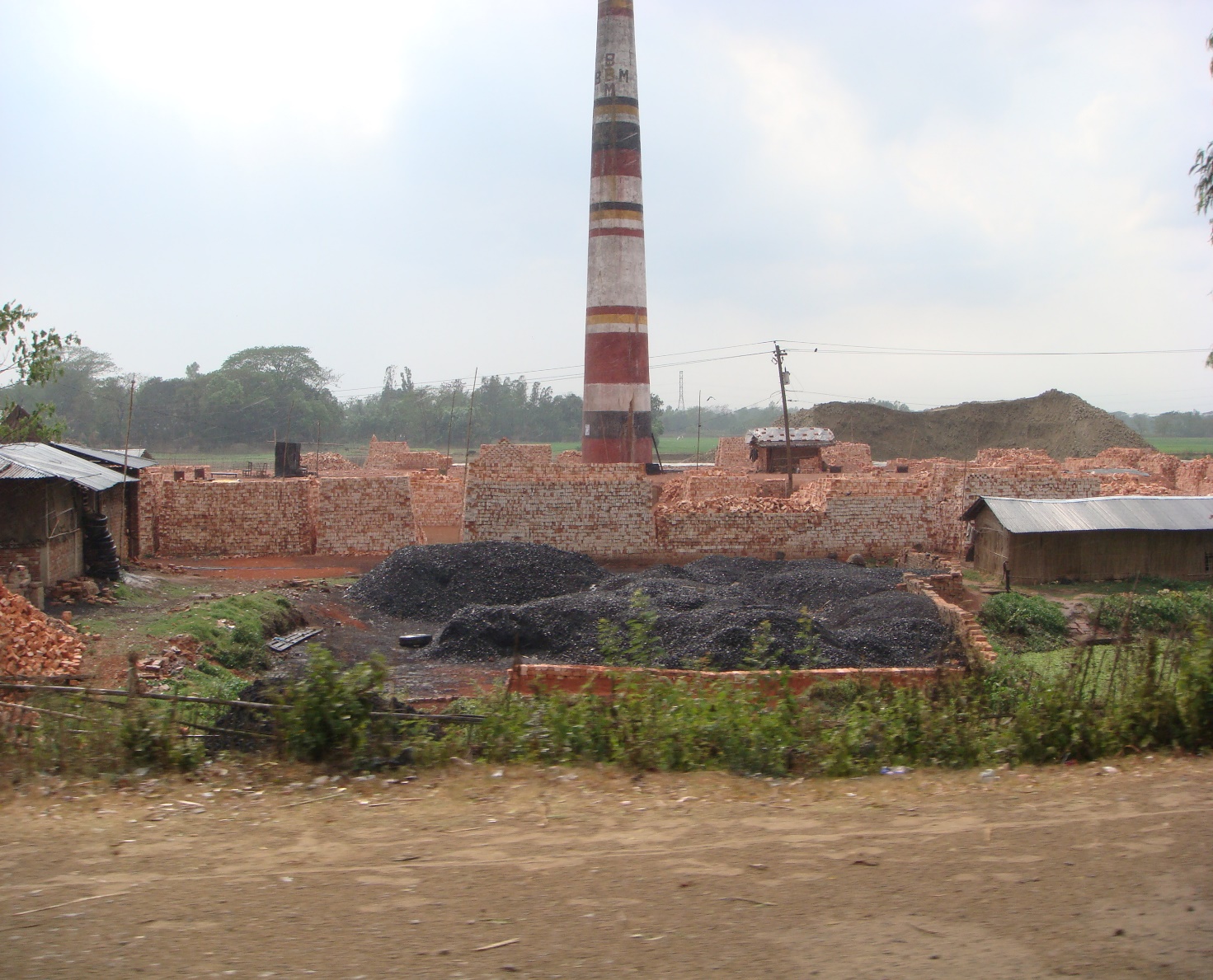 Brygger / Vilain / Grue / GrandahlMc SCOTT HILL INTERNATIONAL EDITIONIndholdsfortegnelse1.0 Virksomhedsbeskrivelse	41.1 Virksomhedstyper	41.2 Ejerformer	51.3 Konkurrenceformer	61.4 Interessentmodellen	72.0 Resultatopgørelse og omkostninger	82.1 Den udvidede resultatopgørelse	92.2 Arts og funktionsopdelt resultatopgørelse	102.3 Variable kontra faste omkostninger	112.3.1 Variable omkostninger	112.3.2 Faste omkostninger	112.3.3 Irreversible omkostninger	122.3.4 Springvis faste omkostninger	122.3.5 Lineær afskrivning	132.3.6 Saldometoden:	132.3.7 Afskrivningsregler, skat	142.4. Offeromkostninger / Alternativomkostninger:	152.5 Udgift – Udbetaling - Omkostning	152.6 Dækningsbidrag pr. stk.	152.7 Break-even	163.0 Regnskabsanalyse	173.2 Et simpelt eksempel på nøgletalsberegninger	183.3.1 Resultatopgørelse til analysebrug	203.3.2 Balance til analysebrug	213.4 Nøgletal til rentabiliteten	223.5 Nøgletal til indtjeningsevnen	233.6 Nøgletal til kapitaltilpasningen	243.7 Kommentarer til rentabiliteten	263.8 CSR	303.8.1 FN’s Global Compact 10 principper:	313.8.2 Code of Conduct	313.8.3 Carroll’s CSR pyramide	324.0 Bogføring, debet - kredit	335.0 Udbud- og efterspørgselskurver	345.1 Efterspørgselskurve	345.2 Udbudskurve	355.3 Markedsligevægt	365.4 Stigning i efterspørgslen	375.5 Fald i efterspørgslen	385.6 Stigning i udbuddet	395.7 Fald i udbuddet	406.0 Elasticitet	416.1 Priselasticitet:	416.2 Krydspriselasticiteten, Ex, y	426.3 Indkomstelasticiteten:	427.0 Investering	437.1 Investering følsomhedsanalyse	447.2 Formler til rentesregning	458.0 Finansiering	468.1 Effektiv rente på annuitetslån	468.1.1 Note til beregningen af den effektive rente på annuitetslån:	478.2 Effektiv rente på serielån	498.2.1 Beregningen af den effektive rente på serielån:	508.3 Effektiv rente på stående lån	518.3.1 Note til beregning af den effektive rente på stående lån	528.4 Valg mellem 2 betalingsbetingelser	548.5 Effektiv rente kassekredit	559.0 Budgettering	569.1.Eksempel på Resultatbudget for 2016	579.2 Budgetteret Balance	589.3 Likviditetsbudget for 2016	609.4 Guidelines til udarbejdelse af likviditetsbudget	619.5 Model til opstilling af Likviditetsbudget	629.6 Ind- og udbetalingsmodellen, likviditetsbudget	6310.0 Prisoptimering	6410.1 De 3 metoder	6410.1.1 Totalmetoden	6510.1.2 Differensmetoden	6510.1.3 Enhedsmetoden	6510.2 Differensbidrag pr. time	6710.3 Matematisk løsning	6911.0 Logistisk effektivitet	7111.1 Wilsons formel	7212.0 Lineær programmering	7312.1 Skyggeprisen	7412.2 Følsomhedsanalyse, ændring i DB	7513.0 Opstart af virksomhed	7614.0 Makroøkonomiske størrelser	7814.0 Tal til økonomi	78IndledningOrdet økonomi er græsk og betyder husførelse. En virksomhed har ikke følelser – den tænker kun gennem de økonomiske briller. Der skal skabes overskud så man kan vokse – konsolidere sig eller udbetale udbytte til ejerne. Virksomhedens beslutninger skal være rentable på lang sigt. Lovgivningen kræver at der skal føres regnskab, så man kan beskatte overskud og formuer som tages ud af virksomheden. Ressourcerne er altid knappe og man forsøger at tænke effektivt, være efficient, så man kan gøre det bedre end konkurrenterne, øge markedsandelen, øge indtjeningen, vokse og tjene flere penge. Virksomhedens langsigtede målsætning er altid at tjene penge til ejerne, at give ejerne en god forrentning. Ressourcerne er altid knappe. Ressourcerne opdeles i produktionsfaktorer Jord (råvarer, jordens ressourcer), Arbejdskraft (viden, know-how – fysisk, manpower) og kapital (penge – anlægsaktiver). Virksomheden skal tjene penge på ressourcerne, sagt med et fint ord: Den skal være rentabel. Jo højere rentabilitet, jo bedre. Rentabilitet er et gennemgående ord i faget så anvend det og forstå det. For at få et overblik over faget bedes indholdsfortegnelsen studeret nærmere.1.0 VirksomhedsbeskrivelseNår man skal beskrive en virksomhed bør man karakterisere virksomheden ud fra virksomhedstype, ejerform, konkurrenceform og de vigtigste interessenter. Yderligere kan der inddrages en beskrivelse af ide, mål, vision, mission, de 4 P’er, omsætning, overskud, ansatte, markeder og kernekompetencer i værdikæden.  1.1 VirksomhedstyperEn del virksomheder dækker flere typer. IT-virksomheder kan være svære at indplacere. Brug evt. branchekoder samt anden argumentation for valg af typer.  1.2 EjerformerLink til ditselskab.dkDe 2 første ejerformer er ikke selskaber med selvstændigt juridisk ansvar. Alle de andre ejerformer er selskaber hvor kravene til stiftelsesdokumenter, bestyrelse, revisor og regnskab er større. Det er administrativt tungt. Se evt. regler for indberetning af årsrapport til erhvervsstyrelsen.dk.1.3 KonkurrenceformerNår man er på et marked med monopol er der kun 1 udbyder og udbyderen fastsætter selv prisen og mængden som skal sælges på markedet.Konkurrenceformerne monopol og fuldkommen konkurrence kan betragtes som yderpunkter på en skala over forskellige konkurrenceformer. I praksis vil der være mange eksempler på den ufuldkomne konkurrence. Udbyderne forsøger at skabe præferencer for deres produkter for på den måde at forbedre mulighederne for selv at påvirke prisdannelsen. Det er f.eks. tilfældet på markederne for mærkevaretøj.Ved ufuldkommen konkurrence forstås en konkurrenceform, hvor sælgerne forsøger at skabe præferencer for deres varer, f.eks. gennem reklame.En konkurrenceform er med andre ord bestemt af to forhold:Antallet af sælgere og deres størrelseOm er eksisterer præferencer på markedet eller ej.Ved fuldkommen konkurrence vil den enkelte sælger ikke kunne påvirke prisen. Da markedet er homogent, er det ikke muligt at opnå en højere pris end markedsprisen, da de potentielle (mulige) købere i så fald vil købe varen hos en anden sælger. Sælgeren har modsat heller ikke noget motiv til at udbyde varen til en lavere pris. Hele produktionen kan nemlig sælges til markedsprisen, idet den enkelte udbyder ifølge definitionen er meget lille i forhold til det samlede marked. Markedsprisen er altså givet udefra, og den udbudte mængde må tilpasses herefter. Sælgeren siges at være mængdetilpasser.1.4 Interessentmodellen(Stakeholder)InteressentmodellenBelønning > bidrag.  Set fra alle interessenternes synsvinkel skal belønningen skal være større end bidraget. Hvem er de vigtigste interessenter som virksomheden skal have fokus på? Hvem kan forringe virksomhedens rentabilitet?Stakeholder value: Maksimere værdien for interessenterne, holistisk perspektiv, synergi, human.Shareholder value: Maksimere værdi for ejerne, aktiekursen, udbytte, profit, kapitalisme.2.0 Resultatopgørelse og omkostningerAlle virksomheder skal udarbejde en resultatopgørelse. Nedenstående er et forsimplet eksempel:                     En simpel resultatopgørelse  Omsætningen er salget. Omsætningen udregnes som afsætning (styk virksomheden sælger) ganget med salgsprisen.Herefter fratrækker man de variable omkostninger. Variable omkostninger at de direkte omkostninger som er forbundet med at købe eller producere det givne produkt som man sælger. Når de variable omkostninger er trukket fra omsætningen får man dækningsbidraget. Dækningsbidraget er det man tjener på at købe og sælge den enkelte varer. Dækningsbidraget er overskud før de faste omkostninger er fratrukket. Dækningsbidraget skal dermed dække de fasteomkostninger og resten er overskud.Link til regnskabsprogram: E-conomic.dk ,som kan generere et regnskab ud fra bogføring af bilag.web-regnskab.dk eller dinero.dk er lidt billigere regnskabsprogrammer til små virksomheder.På næste side kan man se forskellen på de enkelte delresultater på en lidt mere kompliceret resultatopgørelse.2.1 Den udvidede resultatopgørelseVi udvider nu modellen til at indeholde flere mellemresultater.                Udvidede resultatopgørelse  2.2 Arts og funktionsopdelt resultatopgørelseOvenstående er en artsopdelt resultatopgørelse fordi den er opdelt efter arterne fast og variable omkostninger. Først fratrækker man de variable omkostninger fra omsætningen og finder derved dækningsbidraget. Derefter fratrækker man alle de faste omkostninger (som kan opdeles i kontante kapacitetsomkostninger og afskrivninger) og finder derved resultat før renter eller finansielle poster.Den funktionsopdelte, deler omkostningerne op efter virksomhedens funktioner. Normalt er disse:ProduktionAdministrationDistribution, yderligere eksempler kan væreITSalgHer er et eksempel på en funktionsopdelt resultatopgørelse:  2.3 Variable kontra faste omkostningerNår man skal analysere en virksomheds regnskaber og dermed omkostninger er det vigtigt at skelne mellem variable og faste omkostninger.2.3.1 Variable omkostninger  Variable omkostninger er omkostninger der ændres når salget ændres. Hvis man forestiller sig et vaskeri, er de variable omkostninger vand, el, sæbe, skyllemiddel og arbejdskraft til håndtering af tøjet. Hvis vi siger ja til en ekstra ordre om at vaske 30 maskinvask tøj skal der bruges ekstra vand, el, sæbe, skyllemiddel og arbejdskraft. En sælgers løn består ofte af en variabel del nemlig salgsprovision (f.eks. 10 % af salget) og en fast del grundlønnen. I en handelsvirksomhed er den primære variable omkostning vareforbruget (alle de varer som vi har solgt til indkøbspriser) i produktionsvirksomheden er det produktionsomkostningerne som primært er variable. Gode eksempler på variable omkostninger er; Produktionsomkostninger, arbejdsløn i produktionen, råvarer, elektricitet, vand, vareforbrug, salgsprovision, fragt. I en servicevirksomhed er det lønnen til servicen.  2.3.1.1 Proportionale variable omkostningerProportionale variable omkostninger er når de variable omkostninger stiger med samme procentvise stigning som salget. De variable enhedsomkostninger er dermed konstante. Det koster 5 kr. at fremstille den næste øl som skal sælges osv. Omkostningerne stiger proportionelt.2.3.1.2 Progressive variable omkostningerProgressive variable omkostninger er når de variable omkostninger stiger mere end salget stiger. I denne situation bliver det dyrere og dyrere at producere. Det burde ikke kunne lade sig gøre i praksis da virksomhederne normalt har stordriftsfordele ved at udvide produktionen. De variable enhedsomkostninger er stigende2.3.1.3 Degressive variable omkostningerDegressive variable omkostninger er når det bliver billigere og billigere at producere, de variable enhedsomkostninger er faldende. Denne situation er velkendt pga. stordrift og læringskurver. Jo mere man laver jo dygtigere bliver man til at effektivisere processerne.2.3.2 Faste omkostningerFaste omkostninger ændres ikke når salget ændres. Eksempler på faste omkostninger er leje af lokaler, gager, bilers driftsomkostninger og afskrivninger. Faste omkostninger er altså de omkostninger som er konstante selvom virksomhedens salg/produktion ændres. Markedsføringsomkostninger anses for at være fast da vi ikke har en 100 % korrelation mellem ændringen i markedsføringsomkostninger og omsætningen. Hvis vi bruger en 1mio. på markedsføring ved vi ikke hvor meget salget stiger, men det skulle gerne stige. Et synonym for faste omkostninger er kapacitetsomkostninger. Kapacitetsomkostninger kan opdeles i kontante kapacitetsomkostninger og afskrivninger (Afskrivninger benævnes også beregnede kapacitetsomkostninger idet der ikke er likviditet i afskrivningerne)Faste omkostninger, KapacitetsomkostningerHusleje, løn, administration,Afskrivninger, distributionsomk. Bilers driftsomkostningerAfskrivningerne er det man kalder ”beregnede kapacitetsomkostninger” dvs. man har beregnet tallet ud fra anlægsinvesteringerne, der er således ikke betaling relateret til denne post. Den er ”fiktiv”. Afskrivningerne beregnes ud fra 2 metoder, saldometoden og den lineære metode.Når man skal udarbejde en likviditetsopgørelse starter man derfor altid med indtjeningsbidraget (IB, resultatet før afskrivninger) og laver korrektioner for kundetilgodehavender, leverandører og lagre (alle balanceposterne). På den måde indgår afskrivningerne aldrig i likviditetsbudgettet. Der er altså ingen likviditet i afskrivninger, de er beregnede/fiktive for at give regnskabet et retvisende billede.2.3.3 Irreversible omkostningerOmkostninger som man ikke kan komme af med igen (på kort sigt). En irreversibel omkostning kan være når man lejer nye forretningslokaler og man binder sig for 7 år til at betale husleje. Det kan også være leasing af en maskine på en uopsigelig 10-årig kontrakt. Investeringer som man ikke kan komme ud af igen. Når Novo bygger et nyt produktionsanlæg til 300 mio. er det en irreversibel beslutning. Hvis Novo ikke skal anvende produktionsanlægget – skal det sælges – men hvem vil købe? Ingen! – måske er det 0 kr. værd. I nogle kulturer er det en irreversible beslutning at gifte sig! Tænk lige over det. Reversible omkostninger er omkostninger som virksomheden godt kan slippe af med.2.3.4 Springvis faste omkostningerNår de faste omkostninger stiger i ”hop” ved f.eks. at udvide kapaciteten. Man skal måske foretage en dyr ombygning på lageret eller i produktionshallen for at lave en ekstra ordre. 2.3.7 Afskrivningsregler, skat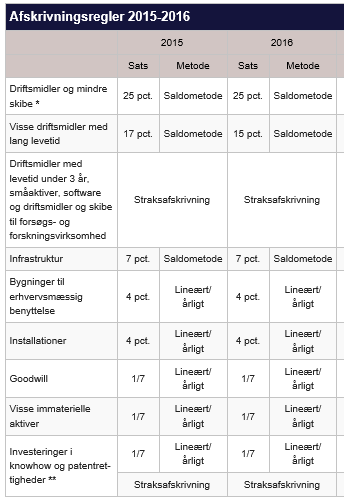 http://www.skm.dk/skattetal/statistik/tidsserieoversigter/afskrivningsregler-en-historisk-oversigtAfskrivningsloven:https://www.retsinformation.dk/forms/r0710.aspx?id=173357Årsregnskabsloven – retvisende billede.2.4. Offeromkostninger / Alternativomkostninger:Hvis man skifter sin faste stilling ud med et liv som selvstændig. Man får 20.000 pr. måned i fast løn fra sin arbejdsgiver. Når man bliver selvstændig er offeromkostningen 20.000 pr. måned fordi man mister sin faste indtægt. Man ofre den for at blive selvstændig. Den tid man bruger på uddannelse kunne være brugt på……….. ergo er tid en offeromkostning.Rente er en offeromkostning når man snakker om penge. Pengene kunne være anvendt til noget andet (et alternativ).Der er således en alternativomkostning eller offeromkostning ved alt! Husk på dette når du ”holder kæresten i hånden” søndag eftermiddag.  Du kunne f.eks. b….! Nej, Nej, lave andre damer, nej, nej, lave lektier! Pointen er at der er offeromkostninger ved alt og man bliver skør af at tænke på det. 2.5 Udgift – Udbetaling - OmkostningEksempel: En køb varer fra leverandør eller køb af produktionsmaskine.Udgift: Modtagelse af købsfaktura / levering af maskine / Juridisk forpligtelse.Udbetaling: Når betalingen sker, likviditeten påvirkes (bank eller kasse), f.eks.		(betalingsbetingelse fra leverandør: 14 dage netto.) eller: 		30% ved levering, 		60% efter 90 dage og 		10% efter godkendelse, kontrol og produktion, evt. forudbetaling.Omkostning: Vareforbrug når varen sælges, i takt med brug af maskinen → afskrivninger.Eksempel: Forbrug af arbejdskraft i produktionenUdgift i takt med arbejdets udførelse bogføres dagligt eller f.eks. ugebasis. Registrering.Udbetaling når lønnen overføres til medarbejderens konto den 1. i måneden. Likviditet.Omkostning når varen sælges bliver omkostningen til variable produktionsomkostninger.2.6 Dækningsbidrag pr. stk.En god ”købmand” kender altid dækningsbidraget (DB) pr. stk. og dækningsgraden så han ved hvor meget prisen kan forhandles ned. DB pr. stk. kan også bruges til at udregne breakeven. Det er super vigtigt at have styr på hvordan man laver en lille resultatopgørelse.		Resultatopgørelse2.7 Break-evenBreak-even kan udregnes i stk. eller som omsætning. Break-even kaldes også nulpunktsafsætningen, eller nulpunktsomsætningen. Break-even angiver hvor stort salget skal være før virksomheden har 0 kr. i overskud. Her er et eksempel på break-even beregninger der sælges/afsættes pt. 20.000 stk.3.0 RegnskabsanalyseEn klassisk nøgletalsanalyse består af udregning af nøgletal med tilhørende kommentarer. Der skal gives en vurdering af niveauet, udviklingen og tempoet i udviklingen. Hovednøgletallet er Afkastningsgraden som udtrykker rentabiliteten. Når man har beregnet nøgletallene skal man ”benchmarke” nøgletallene med branchen eller f.eks. dansk erhvervslivs nøgletal. For at give et overblik er Du-Pont pyramiden en super model. Du-Pont-pyramiden er opkaldt efter den amerikanske koncern, der introducerede denne metode.3.1 Sammenhæng mellem nøgletal.AG = OG * AOH, dvs.: Rentabilitet = Indtjeningsevne * KapitaltilpasningRentabiliteten kan dermed øges ved at indtjeningsevnen eller kapitaltilpasningen øges.Egenkapitalens forrentning kan øges ved at indtjeningsevnen, kapitaltilpasningen, gearingen eller rentemarginalen øges.(AG – Gældsrente = rentemarginal), skal være positiv, tjene på fremmedkapitalen/gælden(Gæld/Egenkapital = gearing), max. 1,6 gange, ellers er risikoen for stor!Soliditet, egenkapitalandel = minimum 38%Gældsætningsgrad = max. 62% Benchmarking er generelt svært. Der skal sammenlignes med andre virksomheder som har samme risiko, evt. nærmeste konkurrent, samme branche. Virksomhedens egne mål, virksomhedens historiske niveau, den risikofri rente (markedsrenten). Det er logik, at der skal være et risikotillæg som afspejler kapitalmarkedet (CAPM), at der skal tjenes på fremmedkapitalen. Det handler om kilder og argumentation.3.2 Et simpelt eksempel på nøgletalsberegningerDer gives nu et eksempel på en nystartet virksomhed hvor der skal udregnes nøgletal for at give en vurdering af økonomien i forretningsideen. Der udregnes nøgletal ud fra et budget for første år for at vise sammenhængen.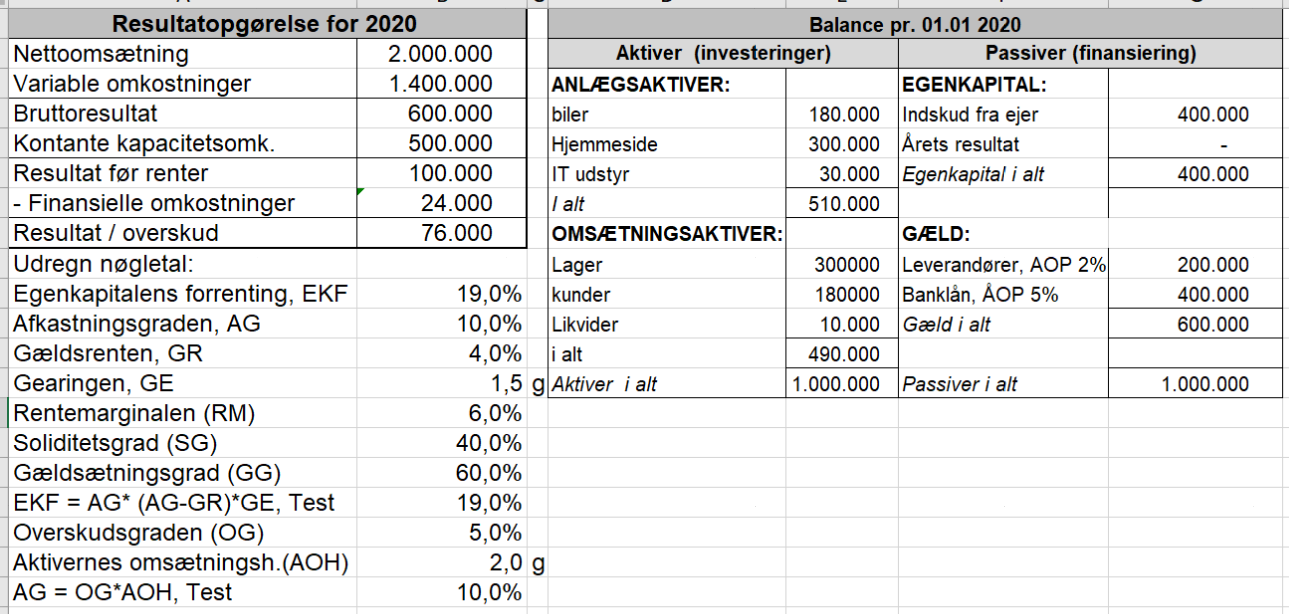 Kommentarer:AG = OG * AOH Afkastningsgraden (Return on investment, ROI) er på 10%, den kan findes ved OG*AOH (5% * 2 gange). Niveauet for afkastningsgraden er tilfredsstillende. Overskudsgraden er 5%, og omsætningen er dobbelt så stor som aktiverne/investeringerne dvs. aktivernes omsætningshastighed er 2 gange. Da AG (rentabiliteten) kan dekomponeres ved OG (indtjeningsevnen) *AOH (kapitaltilpasningen) skal en af disse stige hvis AG skal stige. OG er hovednøgletal for indtjeningsevnen, vi skal være bedre til at sælge vores produkter og tjene penge på dem, enten skal avancen stige ved at salgsprisen sættes op og eller de variable omkostninger falder, ellers skal der spares på de faste omkostninger. Man kan enten være ”god til at tjene penge” - en god købmand - høj OG.OG kan stige ved at omsætningen stiger og/eller omkostningerne formindskes. (Earnings capacity)(det er resultatopgørelsen som analyseres)AOH er hovednøgletal for kapitaltilpasningen, man kan være ”effektiv” - udnytte sine aktiver effektivt - det kan være mindre lager men samme omsætning, maskiner/anlægsaktiver som udnyttes til fuld kapacitet, hvis man har 10 sælgere og de har 10 biler, kan man effektivisere ved at de planlægger kørslen så bilerne altid benyttes f.eks. 10 sælgere og 5 biler! - dermed stiger AOH, hvis ikke omsætningen falder. AOH kan stige ved at man formindsker aktiverne eller omsætningen stiger. (Efficiency in use of assets) (Det er balancen som analyseres i forhold til aktiviteten)Målet er at AG skal være så høj som muligt. Nogle virksomheder kan have en lav OG og en høj AOH, f.eks. streaming tjenester (mange klik, lav fortjeneste på klik, få aktiver) Andre virksomheder kan have en høj OG og lav AOH, f.eks. medicinalindustrien, men bare den samlede forrentning (AG) er tilfredsstillende er alt super for dermed bliver EKF så høj som muligt. EKF = AG -(AG*GR) * GEVirksomheden har lånt penge, i alt 600.000 og betaler i gennemsnit 4% i rente. Det medfører at rentemarginalen er positiv på 6% så der tjenes penge på at arbejde med gælden/fremmedkapitalen. Leverandørerne har finansieret 200.000 af lageret på 300.000, og det er tilsyneladende en meget billig finansiering, så løsningen er ikke at være ”gælds fri”. Hvis virksomheden kun var finansieret med egenkapital ville EKF falde fra 19% til 10% alt andet lige (Gearing = 0 => EKF=10%). Så gæld er godt for en virksomhed så længe rentemarginalen er positiv. Gearingen, er hvor mange gange man har belånt sin egenkapital. Gearingen er vigtig fordi den fungerer som ”vægtstangsprincippet” / (Leverage på engelsk). Når man tjener på fremmedkapitalen, er det bare at øge gearingen, som meget som muligt, så stiger egenkapitalens forrentning helt vildt. Modsat hvis rentemarginalen bliver negativ (pga. et år med underskud) bliver egenkapitalens forrentning meget negativ og det er umuligt at låne flere penge til at betale renterne med, dermed øges risikoen for betalingsstandsning/ konkurs betragteligt. Gearingen benævnes også den finansielle risiko - høj gearing bevirker at gældsrenten stiger og kreditværdigheden flader. Et par eksempler på virksomheder med forskellige nøgletal:F.eks. har Normal en meget høj aktivernes omsætningshastighed på 2,55 gange men desværre er Normal’s overskudsgrad kun på 2% altså en afkastningsgrad på 5,1% ikke noget at prale af. Men rentemarginalen er 3,4% og gearingen er 2,8 gange altså er EKF på ca. 15%, så alt i alt en pæn forrentning, men med en høj finansiel risiko/gearing.Novozymes er et andet eksempel aktivernes omsætningshastighed er 1,10 gange, men Novozymes har en overskudsgrad på 25,4% og afkastningsgraden er dermed ca. 19%. Rentemarginalen er 14,8% og gearingen er 0,5 gange (så lav risiko) og egenkapitalens forrentning er dermed 26,2% (super flot niveau, med en lav finansiel gearing/risiko.Der gives nu et eksempel på en regnskabsanalyse udarbejdet på Carlsberg. Først skal vi finde Carlsbergs regnskaber. Regnskaber og øvrige oplysninger hentet fra www.Carlsberg.com,Resultatopgørelsen og balancen er tilrettet og indtastet i regneark for at beregne nøgletal: 3.3.1 Resultatopgørelse til analysebrug3.3.2 Balance til analysebrug3.4 Nøgletal til rentabiliteten3.5 Nøgletal til indtjeningsevnen3.6 Nøgletal til kapitaltilpasningen3.7 Kommentarer til rentabilitetenDer skal kommenteres på disse nøgletal. Der skal være kommentarer til rentabiliteten, indtjeningsevnen og kapitaltilpasningen. Der skal kommenteres på niveau, udvikling(retningen) og tempoet i udviklingen (Ændringen i procent). Det er svært hvad man skal benchmarke nøgletallene imod. Hvis det er en eksamensopgaven står der nogle gange brancherelaterede nøgletal eller hvad virksomhedens mål er inden for nogle af nøgletallene. Hvis det er en større opgave skal man benchmarke med de nærmeste konkurrenter og hvis ikke man kan finde deres nøgletal kan der benchmarkes med generelle nøgletal fra f.eks. DK’s 100 største virksomheder. Kommentarer til rentabiliteten i Carlsberg:          Afkastningsgraden (AG):           Afkastningsgraden i Carlsberg ligger i 2014 på 6,9% hvilket er et tilfredsstillende niveau sammenlignet med afkastningsgraden for andre danske virksomheder* som ligger på 5,4%. Afkastningsgraden er i perioden faldet med 32%. Udviklingen skyldes primært et fald i overskudsgraden på 2,2%. Sammenlignet med den risikofri rente på en dansk 10-årig statsobligation som ligger på 1,8% er der et risikotillæg på 5,2%. Kravet om at forrente den investerede kapital til markedsrenten, må dermed ses som opfyldt.        Overskudsgraden (OG):           Overskudsgraden er "hovednøgletal" for indtjeningsevnen. Niveauet for overskudsgraden ligger i 2014 på 15,6% dvs. Carlsberg tjener 15,6 kr. i resultat før renter pr. 100 kroners nettoomsætning.  Ved benchmarking med andre danske virksomheder* bør overskudsgraden ligge på 6,0%. Niveauet er dermed tilfredsstillende. Udviklingen i overskudsgraden er negativ med et fald på 2,2%. Aktivernes omsætningshastighed (AOH):          Carlsberg omsætter i 2014 sine aktiver 0,45 gange Niveauet bør ligge på 0,89 gange ifølge andre danske virksomheder*. Niveauet må derfor betegnes som utilfredsstillende.  AOH har i perioden udviklet sig positivt hvilket har bidraget til at forbedre den samlede rentabilitet (AG). I alt er stigningen i AOH på 0,1% i perioden. Egenkapitalens forrentning (EKF), gældsrenten, gearing og soliditet:         Niveauet for EKF ligger på 12,7% sammenlignet med andre danske virksomheder* som i gennemsnit ligger på 9,6% er dette tilfredsstillende. Gældsrenten ligger i 2014 på 2,5% hvilket er under afkastningsgraden dvs. Carlsberg tjener på fremmedkapitalen.    Rentemarginalen (AG - gældsrenten) er på ca. 4,5%.  Carlsberg har gearet deres egenkapital   1,3 gange i 2014. Soliditeten er på 44%. Dette ligger over normtallet for andre danske virksomheder* som ligger på ca. 33%.         Da egenkapitalens forrentning på 12,7% kan udregnes som 6,9% +(4,5% * 1,3 gange) (Formel = AG + (rentemarginal*gearing)) fremgår det klart, at når rentemarginalen er positiv, tjenes der penge på gearingen. Reglen må derfor være at jo større gearing jo højere forrentning af egenkapitalen. Det bedes bemærket, at hvis gearingen forøges, stiger den finansielle risiko og kreditværdigheden forringes.     Årsagen til stigningen i forrentningen af egenkapitalen i Carlsberg fra 11,0% til 12,7% skyldes primært stigningen i gearingen på 19%.    Indtjeningsevnen:           Overskudsgraden er i perioden faldet fra 15,9% til 15,6%. Omsætningen/salget er faldet med 4% i perioden. Produktionsomkostninger er steget med 3% i perioden. Dette bevirker at Bruttoavanceprocenten er faldet fra 50% til 49% hvilket medfører at de variable omkostninger påvirker indtjeningsevnen i negativ retning.   Nulpunktsomsætningen er faldet og ligger nu på kr. 45.771.838.709. Sikkerhedsmargen er på 29% dvs. hvis omsætningen falder med 29% har Carlsberg "nul i overskud/resultat før renter."  Bruttofortjenesten er faldet samlet med 1.529.000.000 over de 3 år.Kommentarer til de faste omkostninger:             Salgs og distributionsomkostninger er faldet med 5% hvilket har forbedret indtjeningen.Administrationsomkostninger er steget med 11% hvilket har forringet indtjeningen med ca. 448.000.000, den største stigning i de faste omkostninger, så det bør Carlsberg have fokus på.Kapitaltilpasningen:           "Hovednøgletallet" for kapitaltilpasningen er AOH. AOH er i perioden steget med 0,1%.Niveauet ligger på 0,4 gange. Hvilket må betegnes som utilfredsstillende. Carlsberg bør øge deres effektivitet ved enten at minimere aktiverne eller få omsætningen til at stige.   Varelagerets omsætningshastighed (VLOH):          VLOH er faldet fra 7,6 gange til 7,2 gange. Det vil sige at varerne ligger  længere tid på lager. Lagerdagene er steget og ligger nu på 50 dage. Carlsberg’s vareforbrug er 3% mindre, samtidig er lageret blevet 3% større. Dette har forringet lageromsætningshastigheden og dermed AOH og likviditeten alt andet lige.     Varedebitorernes omsætningshastighed (VDOH):          Kredittiden til kunderne er    faldet fra 134 dage til 130 dage. Dette har forbedret likviditeten samt aktivernes omsætningshastighed.    Varekreditorernes omsætningshastighed (VKOH):          Kredittiden fra leverandørerne er steget fra 97 dage til 109 dage. Alt andet lige har dette medført at likviditeten og aktivernes omsætningshastighed er steget.  Likviditeten:           Likviditetsgrad II er forringet gennem perioden og ligger nu på 66. Niveauet er  utilfredsstillende.  Likviditetsgraden bør ligge på ca. 100 - 150.      Konklusionen:           Rentabiliteten har i perioden udviklet sig negativt idet AG er faldet med 32%. Udviklingen skyldes primært et fald i indtjeningsevnen. Niveauet for rentabiliteten er tilfredsstillende sammenlignet med andre danske virksomheder* Niveauet for indtjeningsevnen er tilfredsstillende sammenlignet med andre danske virksomheder* Niveauet for kapitaltilpasningen er utilfredsstillende sammenlignet med andre danske virksomheder* Niveauet for egenkapitalens forrentning er tilfredsstillende. Carlsberg tjener penge på fremmedkapitalen, idet gældsrenten ligger   under afkastningsgraden.    Børsrelaterede nøgletal:           EPS, Earnings Per Share er i analyse perioden faldet med 21% fra kr. 41 pr aktie til kr. 32   At niveauet for EPS er faldet, er selvfølgeligt negativt for aktionærerne alt andet lige.      P/E viser hvad man som aktionær betaler for 1 kr. overskud.  I 2014 betaler aktionærerne i Carlsberg 14,8 kr. for 1 kr. i overskud. Jo højere denne værdi er, jo mindre er aktionærens forrentning. Hvis denne P/E fortsatte for altid ville forrentningen af den uendelige annuitet være      6,8% ((1 /14,8) *100). Dette er utilfredsstillende sammenlignet med risikoen på Carlsberg aktien. Forrentningen skal ud fra risikoen (betaværdien) og forrentningen på OMX C20 ligge på 8,9%. Hvis man måler på PEG-ratio er P/E forholdet dårligere idet Carlsberg ikke har haft vækst i indtjeningen fra 2013 til 2014 faktisk er indtjeningen  faldet med 17% fra 2013 til 2014.       Børskursen er i analyse perioden samlet set faldet med 13,7%. Fra 2013 til 2014 er børskursen faldet med 20,3%. Den årlige forrentning på en aktie i Carlsberg fra 2011 til 2014 ligger på 7,46% inkl. udbytte udbetalinger.     Da betaværdien for Carlsberg ligger på 0,99 burde den årlige forrentning på Carlsbergs aktie ligge på 8,9%. Forrentningen ligger dermed under kravet til forrentning, risikoen taget i betragtning.    Den indre værdi eller den regnskabsmæssige værdi ligger i   2014 på kr. 367 det vil sige at der ifølge regnskabet er en værdi pr. aktie på kr. 367. Den regnskabsmæssige værdi ligger under børskursen, som er på 478 Dvs. K/I forholdet er over 1 nemlig 1,3.  En K/I på 1,3 viser at aktionærerne betaler 30,2% over den regnskabsmæssige værdi for aktien når den købes til markedsværdi.          Carlsberg's rentedækning ligger på 5,03 i 2014 Dvs. at EBIT inkl. Finansielle indtægter er 5,03 gange større end de finansielle omkostninger og at der er overskud. Det Free Cash Flow er i analyseperioden faldet med 89% og ligger i 2014 på kr.670.000.000.  I 2012 lå det Free Cash Flow på kr. 5.897.000.000.         * Kilde: Beregninger fra Børsen top-1000. Gennemsnit af de 100 største virksomheder i Danmark målt på omsætning.      http://borsen.dk/vaerktoejer/top1000-listen.html          **           http://www.nasdaqomxnordic.com/aktier/microsite?Instrument=CSE1158&name=Novo%20Nordisk%20B   3.8 CSRDen tredobbelte bundlinje har fokus på:Økonomi (resultatopgørelsen balancen og pengestrømmen)Miljø, grønt regnskab (CSR)Socialt ansvar (CSR)Corporate Social Responsibility (CSR) er virksomhedens samfundsansvar, hvor man har fokus på bæredygtighed. Der er mange eksempler på virksomheder som arbejder målrettet med miljø og socialt ansvar. Erhvervs- og Selskabsstyrelsen bad i 2005 Ashridge Centre for Business and Sustainability  (https://www.ashridge.org.uk/faculty-research/research/our-areas-of-expertise/ashridge-centre-for-business-and-sustainability/) lave et katalog over CSR-aktiviteter.Det udmundede i nedenstående dokument / ”katalog” link til CSR-katalogFølgende model sammenfatter CSR-Kataloget, link til aktiviteter:Hovedgrupper af CSR-aktiviteter (Ashridge)3.8.1 FN’s Global Compact 10 principper:Menneskerettigheder1. Virksomheden bør støtte og respektere beskyttelsen af internationalt erklærede menneskerettigheder.

2. Sikre, at den ikke medvirker til krænkelser af menneskerettighederne.Arbejdstagerrettigheder3. Virksomheden bør opretholde foreningsfriheden og effektivt anerkende retten til kollektiv forhandling.

4. Støtte udryddelsen af alle former for tvangsarbejde. 

5. Støtte effektiv afskaffelse af børnearbejde.

6. Afskaffe diskrimination i relation til arbejds- og ansættelsesforhold.Miljø7. Virksomheden bør støtte en forsigtighedstilgang til miljømæssige udfordringer.

8. Tage initiativ til at fremme større miljømæssig ansvarlighed.

9. Opfordre til udvikling og spredning af miljøvenlige teknologier.
Anti-korruption.

10. Virksomheder bør modarbejde alle former for korruption, herunder afpresning og bestikkelse.3.8.2 Code of ConductNogle virksomheder har opstillet regler for Code of Conduct.Code of Conduct er retningslinjer for etik, moral, korrekt opførsel. Virksomheden formulerer selv retningslinjerne. Her er et par eksempler fra PWC og Den danske BankLEGO er måske det bedste eksempel og er på dansk…LEGO’s Code of ConductVirksomhederne opnår af fordele ved at arbejde med CSR aktiviteter af 2 hovedårsager Brand value (Storytelling, Emotions, Markedsføring)Øge salget – større indtjening i fremtiden.3.8.3 Carroll’s CSR-pyramideEn teoretiker som har beskæftiget sig med CSR er Archie B. Carroll. Han har udarbejdet nedenstående CSR-Pyramide: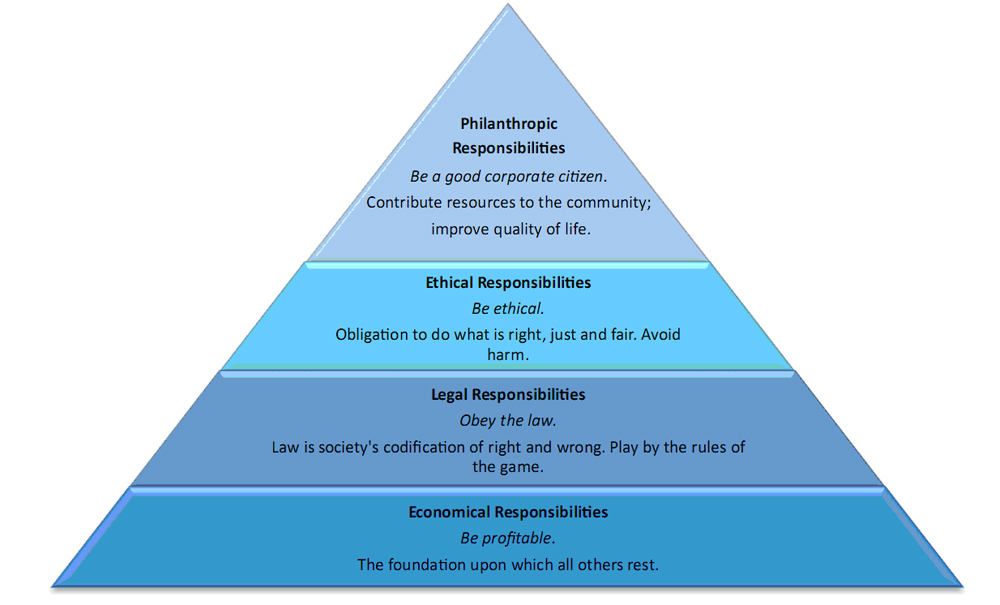 Carroll’s CSR-pyramideAndre nyttige links til forståelsen af CSR:Det er Årsregnskabslovens § 99a og §7 som beskriver kravene til virksomhedens CSR.Link til Tivoli’s CSR rapporterLink til CSR priser, fsr.dk, DANSKE REVISORER. CSR-kompassetCSR.dkMichael Porter sætter fokus på strategisk CSR, se link til Bachelorafhandling.4.0 Bogføring, debet - kredit5.0 Udbud- og efterspørgselskurver5.1 EfterspørgselskurveÅrsager til den faldende efterspørgselskurve er primært:SubstitutionseffektenIndkomsteffekten5.2 UdbudskurveUdbudskurven viser hvad virksomhederne ønsker at sælge til en given pris.Årsager til den stigende udbudskurve er primært:Virksomhedernes omkostningsstrukturer, stordrift, economics of scaleHvis salgsprisen stiger, vil fortjenesten alt andet lige stige, producenterne ønsker derfor at øge produktionen5.3 MarkedsligevægtDer gives på de efterfølgende sider eksempler på stigning/ fald i efterspørgslen og stigning/ fald i udbuddet.5.4 Stigning i efterspørgslen:Årsagerne til stigende efterspørgsel kan være:Ny teknologiIndkomststigning, lønstigning, Faldende rente, Låne finansieret forbrug stigerForventninger om prisstigninger5.5 Fald i efterspørgslen:Årsagerne til fald efterspørgsel kan være:Produktet er forældetFald i indkomsten, substitution, Stigende rente, Låne finansieret forbrug falderForventninger om prisfald5.6 Stigning i udbuddet:Årsagerne til stigningen i udbuddet kan være:Øget tilgang af ressourcer Billigere produktionsteknologiHøjere effektivitetFald i produktionsomkostningerGode fremtidsudsigter for virksomhederne5.7 Fald i udbuddet:Årsagerne til faldet i udbuddet kan være:Stigende omkostninger, f.eks. i produktionsomkostningerStigning i afgifterVirksomheder lukker6.0 Elasticitet 6.1 Priselasticitet:Der skal sættes minus foran alle 3 formler. Elasticitet er altid negativ. Hvis prisen stiger, så falder mængden (eller omvendt, dvs. en af variablene er altid negative). Da dette er logisk for alle taler man tit om elasticiteten som numerisk. (dvs. man ser bort fra fortegnet). Men hold fast ved at den er negativ når man taler om priselasticitet.Hvis priselasticiteten er – 2, betyder det at hvis vi sætter prisen op med 1 % falder mængden med 2 %. HUSK: Elasticiteten viser således hvor mange % mængden ændrer sig ved 1 procents ændring i prisen.  6.2 Krydspriselasticiteten, Ex, yViser den afsætningsmæssige sammenhængen mellem 2 produkter Krydspriselasticiteten kan være både negativ og positiv.Hvis der er minus foran krydspriselasticiteten er det komplementærvarer (f.eks. skjorter og slips). Hvis fortegnet er positivt er det substitutter (f.eks. rødvin og øl)Et par eksempler:Prisen på vin falder med 10%, dette medfører at salget af øl falder med 5%. Krydspriselasticiteten er + 0,5 (5/10), vin og øl er dermed substitutter.Prisen på skjorter sættes ned med 10%, dermed sælges der 20% flere skjorter (priselasticiteten på skjorter er 2, (numerisk), dvs. elastisk. Der sælges 15% flere slips da salget af skjorter stiger. Krydspriselasticiteten er -1,5. (+15/-10). Skjorter og slips er dermed komplementærvarer.Hvis krydspriselasticiteten er lig med 0 er det uafhængige produkter. Hvis prisen på P-piller falder med 10% er salget af kondomer uændret. (Tænk lige over det! Det er ikke shit det er bullshit!)6.3 Indkomstelasticiteten:Viser ændringen i efterspørgslen ved en indkomstændring.Hvis der er minus foran indkomstelasticiteten er det et inferiørt gode (brød) Hvis fortegnet er positivt er det ”normale goder”.7.0 InvesteringVed vurdering af en investering er der 4 metoder som skal kendes:NPV, Net Present Value, Kapitalværdimetoden, Nutidsværdimetoden (skal være 0 eller positiv)IRR, Internal rate of return, Den interne rente (skal være lig med eller større end kalkulationsrenten)Pay-back, tilbagebetalingstiden (Skal være kortere end løbetiden)Annuitetsmetoden / Det årlige resultat (skal være 0 eller positiv)Det første man skal udregne er cash flowet. Det er driftens likviditetsvirkning som skal udregnes, derefter er det en fordel at bruge Excel til udregning af NPV, IRR, Pay-back-time og annuitetsmetoden.Sunk cost har ikke indflydelse på valg af alternativer. Investeringsteori tænker kun nu og frem. Aldrig tilbage.7.1 Investering følsomhedsanalyseNår man skal regne på en investerings følsomhed skal man ændre en variabel så NPV giver 0. Spørgsmålet kunne være. Hvor meget skal indbetalingen minimum være i år 5 for at investeringen er rentabel?Man tager nutidsværdien på 1.393.223,26 og dividerer den med diskonteringsfaktoren for år 5 på 0,62092 det giver 2.243.800 som viser hvor meget indbetalingen kan falde med i år 5. Da indbetalingen i år 5 i ovenstående er på 85.000.000 kan den falde til 82.756.200. Beviset kan ses i nedenstående, hvor NPV bliver 0.7.2 Formler til rentesregningNotationer:8.0 FinansieringNår vi ser på finansiering skal man låne til den laveste rente inkl. alle omkostninger, kurstab og gebyrer. Man udregner derfor noget som kaldes den effektive rente eller ÅOP (Årlige omkostninger i procent). Den effektive rente eller ÅOP er den rigtige rente som låntager betaler for lånet og er modstykket til IRR som udregnes ved en investering. Der er 3 låneformer som skal kendes:AnnuitetslånSerielånStående lånDerudover kan der beregnes effektive renter på f.eks. kassekredit og betalingsbetingelser. Ved beregningen af den effektive rente på en betalingsbetingelse anvendes følgende fremgangsmåde:Alternativ beregning:Renten pr. 30 dage er 2% divideret med 98,0 =0,0204082. Dette tal skal ganges med 100 for at få det i % = 2,04082%. Med renters rente giver det en pro anno rente på ((1,0204082) 360/30 –1) *100 det giver 27,43% i årlig rente.Da renten som virksomheden betaler på kassekreditten er 9% bør virksomheden vælge at betale dag 15Den effektive rente på en kassekredit kan udregnes på følgende måde:9.4 Guidelines til udarbejdelse af likviditetsbudget:Start med indtjeningsbidraget (IB) på resultatopgørelsenDet er balancen der styrer likviditetsbudgettet. Alle ændringerne på balancen skal med. Ændringen i egenkapitalen som følge af et overskud/underskud skal ikke med. Men ellers alle ændringer.Husk alle poster efter IB som er betalt skal med, f.eks. renter, skat og ekstraordinære omkostninger skal med på likviditetsbudgettetKassekredit forudsættes altid uændret (hvis den ændres gøres det til sidst efter alt andet stemmer)Når gælden stiger er det et +, når gælden falder, er det et minusNår et aktiv stiger er det et - , når aktivet falder, er det et plus Der er aldrig penge/likviditet i afskrivninger Eksempler på punkter som påvirker likviditeten i negativ retning:Udbetaling af udbytte /privatforbrugInvestering i anlægsaktiverLageret vokserVaredebitorerne / kundetilgodehavender vokserGælden falderEksempler på punkter som påvirker likviditeten i positiv retning:Gælden stigerLageret falderSalg af anlægsaktiverOvenstående model er beholdningsforskydningsmodellen. Den hedder beholdningsforskydningsmodellen fordi man tager ændringerne eller forskydningerne i f.eks. varelager, varedebitorer (kunder), varekreditorer (leverandører), anden gæld.Næste side viser ind- og udbetalingsmodellen, som er mere let at anvende når man skal lave likviditetsbudgettet ofte og følge op på dette. I ind- og udbetalingsmodellen kan man følge likviditeten f.eks. pr. dag. uge, måned eller pr. kvartal.9.6 Ind- og udbetalingsmodellen, likviditetsbudget10.0 PrisoptimeringEn god ”købmand” kender altid dækningsbidraget (DB) pr. stk. og dækningsgraden så han/hun ved hvor meget prisen kan forhandles ned. DB pr. stk. kan også bruges til at lave breakeven analyser. Eller når man skal beregne hvor mange stk. der skal sælges af et produkt kontra et andet produkt for at optimere indtjeningen. Prisoptimering går ud på at finde hvilken pris og hvor mange stk. virksomheden skal sælge for at maksimere deres dækningsbidrag (DB).10.1 De 3 metoderMan kan tabellarisk bruge 3 metoder:TotalmetodenDifferensmetodenEnhedsmetodenDe 3 metoder giver samme svar (løsning)Man vælger at sælge så DB er maksimeret.På næste side er givet et eksempel, her er nogle forkortelser som er nyttige:VE = Variable EnhedsomkostningerVO= Variable OmkostningerKO= Kontante Kapacitets Omkostninger (faste omkostninger)STO =Samlede Totale Omkostninger.KE = Kontante Enhedsomkostninger.DOMS=Differensomsætning (ændring i omsætning / ændring i afsætning)DOMK=Differensomkostninger (ændring i omkostningerne / ændringen i afsætningen)Differensbidrag = DOMS – DOMK, sælg så længe differensbidraget er positivt.GROMS (MR) = Grænseomsætningen, ændring i omsætningen ved salg af et stk. ekstra.GROMK (MC) = Grænseomkostningen, ændringen i omkostninger ved salg af et stk. ekstra.Merindtjening = GROMS – GROMK, sælg så længe merindtjeningen er positiv.Man skal sælge flere styk så længe merindtjeningen er positiv. Merindtjeningen kan også forklares som merdækningsbidrag. Hvis der skal sælges ekstra enheder skal GROMS være større end GORMK. 10.2 Differensbidrag pr. timeUdregning af differensbidrag pr. time (Mer-Dækningsbidrag) anvendes når der skal prioriteres ved begrænset kapacitet.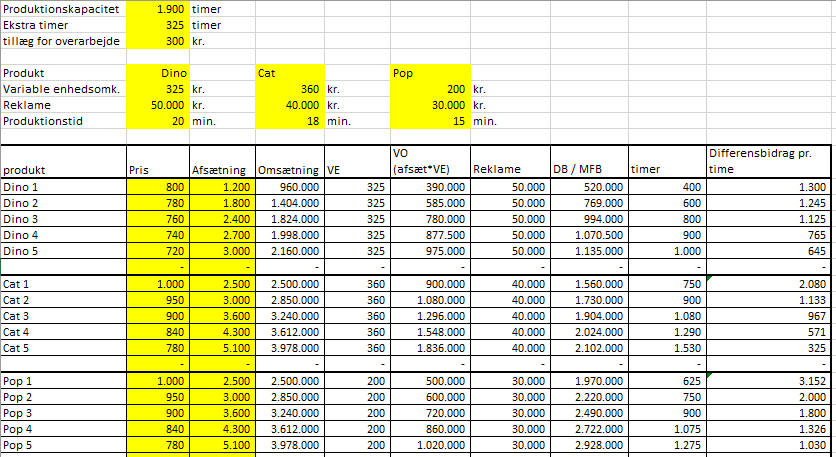 Prioriteringen er foretaget ud fra differensbidraget. Vi skal producere alt hvad vi kan inden for kapacitetsgrænsen da differensbidraget er positivt efter at vi har betalt tillæg for overarbejde.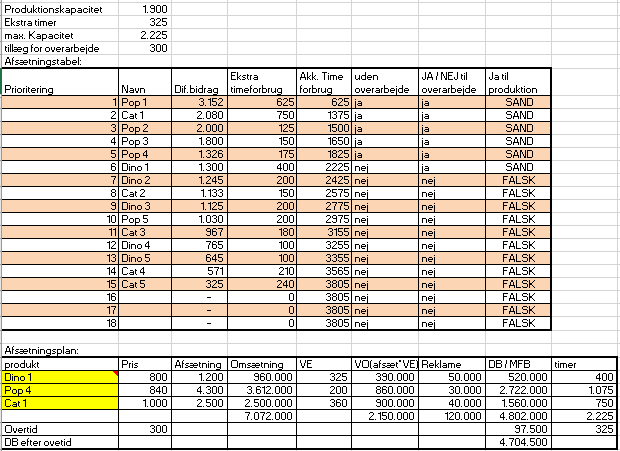 Filen kan hentes på Babbo.dk: Prisoptimering pr. time. Filen bør studeres og forstås så den kan anvendes eller bedre man laver selv en version i Excel som kan løse problemstillingen med maksimering / optimering af dækningsbidrag ved knap kapacitet.10.3 Matematisk løsningPrisoptimering, MR =MC (Marginal Revenue = Marginal cost) (Groms=Gromk)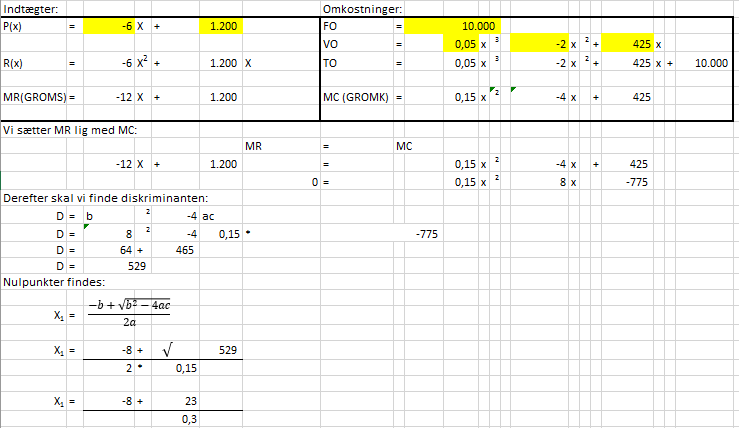 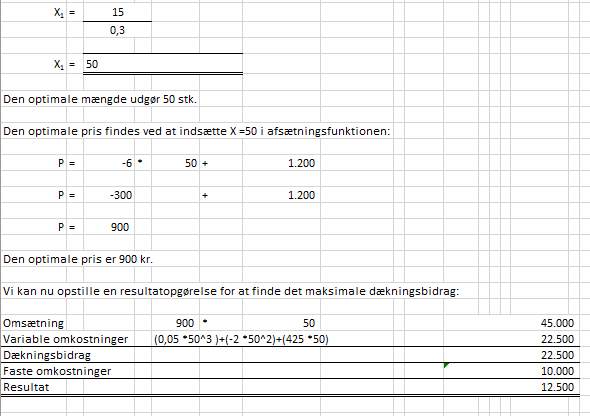 Filen kan findes på Babbo.dk, link: Groms = Gromk.Der er 3 mapper som kan løse 1,2 og 3 grads ligninger på omkostningssiden.Grafisk MR =MC 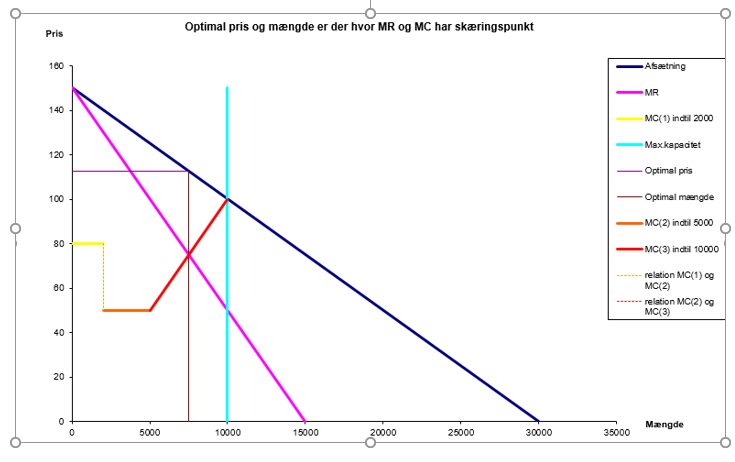 11.0 Logistisk effektivitet: 11.1 Wilsons formel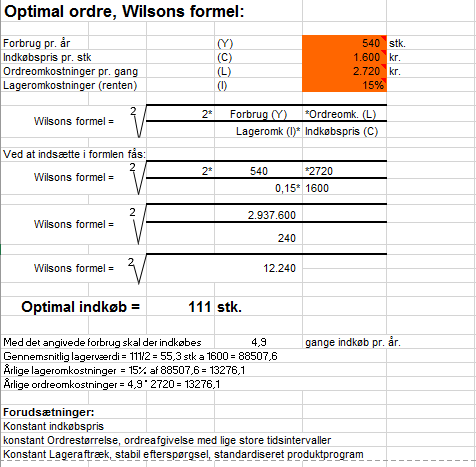 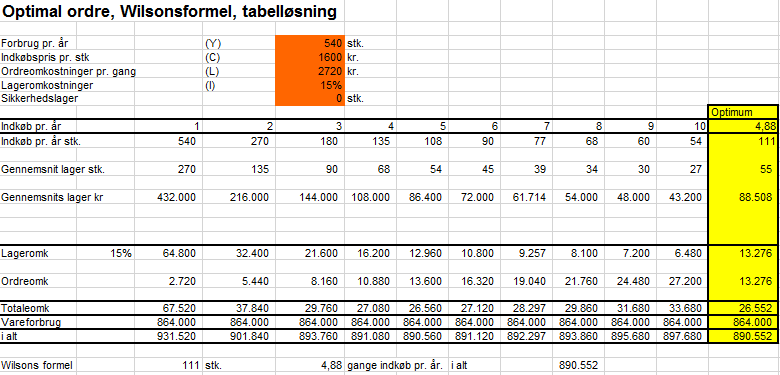 Link til Wilsons formel er: Wilsons formel12.0 Lineær programmeringLineær programmering skal man under nogle begrænsninger maksimere dækningsbidraget. Det er altid 2 produkter som man skal finde den optimale afsætning af. Salgsprisen er fastsat og kan ikke ændres. I nedenstående skal udregnes hvor mange fire-korn’s brød og pumpernikkel der skal sælges for at dækningsbidraget er maksimeret.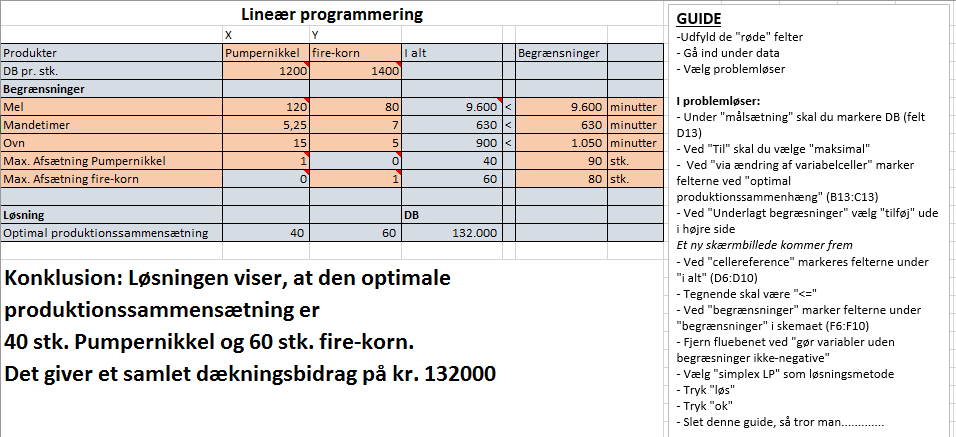 Mads Achilles løser på Youtube lineær programmering med problemløserfunktionen i excel: LinkLink til Lineær-programmeringsfilen er: Lineær programmering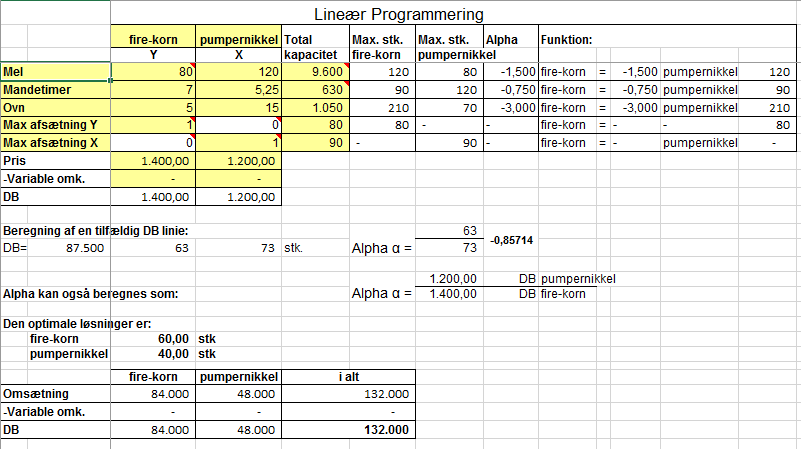 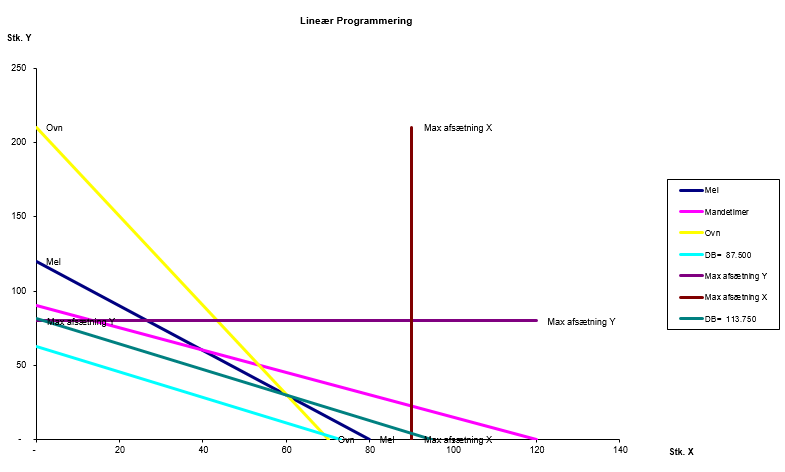 Brug evt. Youtube til at finde en gennemgang af lineær programmering. 12.1 SkyggeprisenSkyggeprisen er den pris virksomheden højest er villig til at give for en ekstra enhed kapacitet, f.eks. en ekstra mandetime, maskintime eller mel som der indgår i ovenstående eksempel. Det er kun mandetimer og mel som er begrænsningen i vores eksempel. Vi tester nu hvad der sker i ændringer i DB hvis vi indsætter 10 ekstra mandetimer kan vi se at DB ændres med 1.714, altså 171,4 i ekstra DB pr. ekstra mandetime. Skyggeprisen beregnes altså ved at ændre den begrænsede kapacitet marginalt, og så se hvor meget dækningsbidraget ændres som følge af den øgede kapacitet.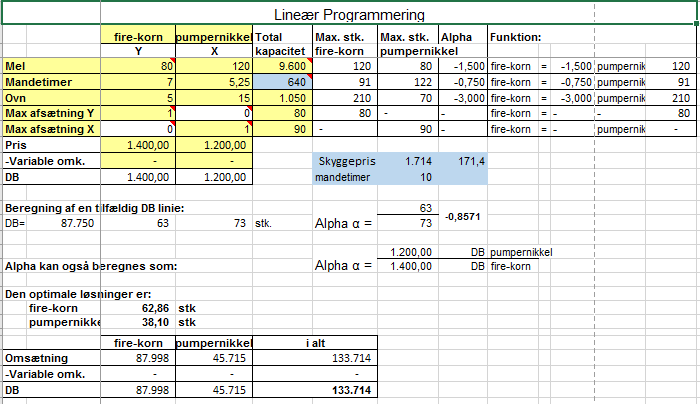 12.2 Følsomhedsanalyse, ændring i DB13.0 Opstart af virksomhed 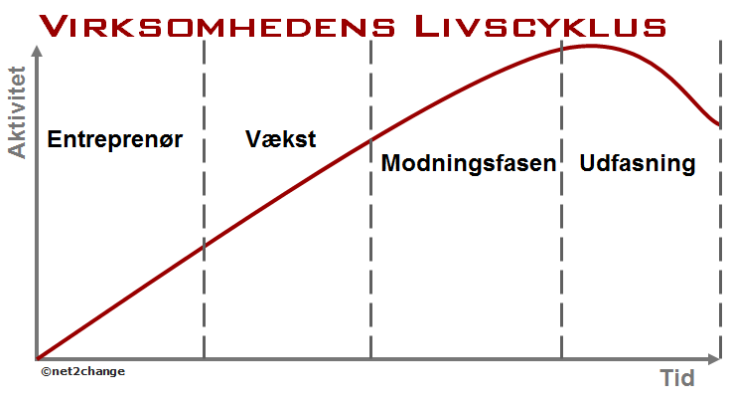 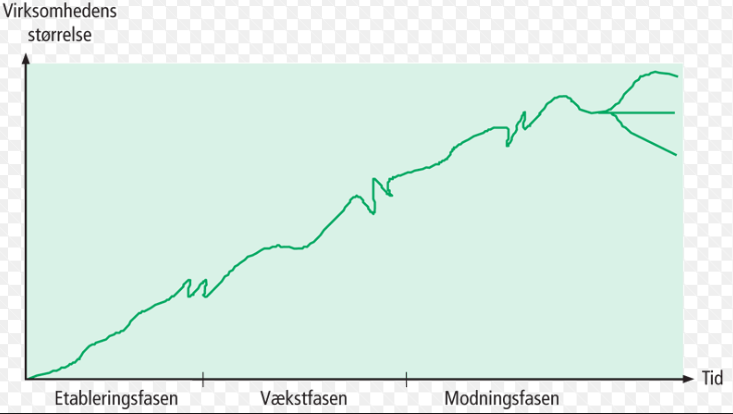 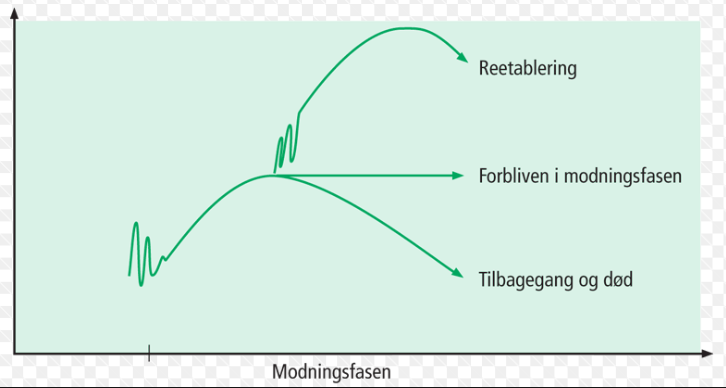 Link til forretningsplan og andre informationer hvis man overvejer at starte en virksomhed:https://startvaekst.virk.dk/opstart/lav-en-forretningsplan/skabeloner-til-din-forretningsplan14.0 Makroøkonomiske størrelserMakroøkonomiske størrelser som man bør forholde sig til ved analyse af et land(nyt geografisk marked)Befolkning – Befolkningsvækst / udviklingBNP- Konjunktur – vækst – BNP per indbygger - IndkomstfordelingenKøbekraft – PPP (købekraftsparitetsindeks) – BigMac indeks – PrisniveauArbejdsløshedInflation – valutakurs og renteforholdOffentlig gæld – Privat gældØkonomiske politikAlt sammen for at give en kvantificering af markedet.(Hvor mange stk. kan vi sælge og til hvilken pris)Hvilken markedsandel forventer vi at kunne opnå.14.0 Tal til økonomiHusk makroøkonomi er ”store tal”, husk 1.000 separator tegn! 39 nuller til en sekstilliard. Pyha!VirksomhedstypeEksempelVirksomhedKommentarerRåvareproducentOlie, Gas, Vand, Grus, Kalk, Ler, Stål, Landbrug, ELDONG, Første led i værdikædenProduktionsvirksomhedTermostaterPumperIsoleringVindmøllerDanfossGrundfosRockwoolVestas, Handelsvirksomhed(Grossistvirksomhed)B2BDLGDagrofaFærre og færre pga. direkte salgHandelsvirksomhed(detailvirksomhed)Tænk på de butikker vi som forbrugere handler i B2CBILKACOOPJYSK, ElgigantenInternational, koncept, internetsalgFinansielleBanker, forsikringDanske Bank, NordeaNykreditServicevirksomhedBruger ingen råvarer!”kun faste omk.”ISS, DSVRevisorer, KonglomeratFlere forretningsområderBostonmodellenA.P Møller, MærskSiemens, SamsungØK, ThornicoEjerformEjereKrav til indskudHæftelseAdministrationRegnskabEnkeltmands1IntetPersonligIntet kravMomsÅrsregnskabInteressentskab (I/S)Mindst 2IntetPersonlig og solidariskIntet kravMomsÅrsregnskabIværksætterselskabIVS11 kr.BegrænsetStiftelsesdokumentSamme som APSSamme som APSAnpartsselskabAPSMindst 140.000BegrænsetAktieselskabA/S, LtdMindst 1400.000BegrænsetAndelsselskab (A.m.b.a.)AndelshavereArlaCoop Vestjyske SlagterierKommanditselskab (K/S)KomplementarerKommanditisterSom I/SHoldingselskabMindst 1Ejer andre firmaerGenerationsskifteAntallet af udbydereGraden af præference1 En storOg et antal små2Få store MangeHomogent marked(ingen præferencer)Monopol DRTelefonTipsPost DSBElMadsKonenDelvist monopol DuopolOligopol Fuldkommen konkurrence, guld, Benzin, Olie, kaffe, stålHeterogent marked(nogen præference)Monopol DRTelefonTipsPost DSBElMadsKonenDifferentieret delvist monopol  Differentieret DuopolDifferentieret oligopol,Mobiltelefoner, bilerMonopolistisk konkurrence, tøj, Omsætning1.000.000- Variable omkostninger                       600.000 Dækningsbidrag                    400.000- Faste omkostninger:   (Kontante kapacitets omk.= Faste omk. excl. afskrivninger)                    150.000    Lokale omk.   Gager   Afskrivninger   RenterOverskud før skat  250.000            VirksomhedEksempler på variable omkostninger (indsæt eksempler)VaskeriCarlsbergIskioskSkobutikFlyselskabHotelAirbnbOmsætning                    1.000.000 Vareforbrug (variable omk.)                    540.000 Bruttofortjeneste                    460.000 Salgsprovision, fragt, andre variable omkostninger                      60.000   Dækningsbidrag (alle variable er fratrukket)                    400.000 Markedsføringsomkostninger (faste omk.)                      20.000   Markedsføringsbidrag                    380.000 Kontante kapacitets omk. (faste omk.)                    50.000 Lokale omk. (faste omk.)                      30.000   Gager / løn (faste omk.)                      20.000   Indtjeningsbidrag (IB), EBITDA(Earnings Before Interest Tax Depreciations and Amortization)                    280.000 Afskrivninger (faste omk.)                     10.000 Resultat før renter (EBIT)(Earnings Before Interest and Tax)                    270.000 Renteomkostninger (faste omk.)                     20.000 Resultat før eks. Omk.                    250.000 Ekstraordinære omk.                      0   Resultat før skat                    250.000 Skat                     15.000 Resultat / overskud                     235.000 Resultat fordeling:Udbytte25.000Reserver210.000Samlet235.000CarlsbergResultatopgørelse til analysebrugResultatopgørelse til analysebrugResultatopgørelse til analysebrugÅrstal201120122013Nettoomsætning        63.561.000.000      63.561.000.000      64.350.000.000 Produktionsomkostninger (funktion)        31.788.000.000      31.788.000.000      32.423.000.000 Bruttofortjeneste        31.773.000.000      31.773.000.000      31.927.000.000 Markedsføringsomk. (funktion)                           -                           -                           -   Markedsføringsbidrag        31.773.000.000      31.773.000.000      31.927.000.000 Salgs og distributionsomkostninger (funktion)        18.483.000.000      18.483.000.000      18.181.000.000 Administrationsomkostninger (funktion)         3.903.000.000        3.903.000.000        4.415.000.000 Andre driftsindtægter           (671.000.000)         (671.000.000)          (22.000.000)Andre driftsomkostninger            422.000.000           422.000.000                         -   Andel af resultat i ass. Virksomheder           (180.000.000)         (180.000.000)        (370.000.000)-                           -                           -                           -   Indtjeningsbidrag (EBIDA)         9.816.000.000        9.816.000.000        9.723.000.000 Afskrivninger                           -                           -                           -   Resultat af primær drift (EBIT)         9.816.000.000        9.816.000.000        9.723.000.000 Finansielle indtægter            630.000.000           630.000.000          717.000.000 Finansielle omkostninger         2.648.000.000        2.648.000.000        2.223.000.000 Resultat før skat         7.798.000.000        7.798.000.000        8.217.000.000 Ekstraordinære omk. /ekstraordinære indtægter            268.000.000           268.000.000          435.000.000 Skat         1.838.000.000        1.838.000.000        1.833.000.000 Resultat efter skat         5.692.000.000                         -          5.949.000.000 2.3.5 Lineær afskrivning2.3.5 Lineær afskrivning2.3.5 Lineær afskrivningantal år77Anskaffelsespris              500.000               500.000 Scrapværdi               100.000               100.000 (Scrapværdi=Skrotværdi)Afskrivning pr. år =AnskaffelsesprisAnskaffelsespris-Scrapværdi Scrapværdi LevetidLevetidLevetidLevetidLevetidAfskrivning pr. år =              500.000               500.000 -       100.000        100.000 77777Afskrivning pr. år =              400.000               400.000 77Afskrivning pr. år =                57.143                 57.143 Årprimo værdiprimo værdiAfskrivningAfskrivningultimo værdiultimo værdi1              500.000               500.000          57.143          57.143           442.857           442.857 2              442.857               442.857          57.143          57.143           385.714           385.714 3              385.714               385.714          57.143          57.143           328.571           328.571 4              328.571               328.571          57.143          57.143           271.429           271.429 5              271.429               271.429          57.143          57.143           214.286           214.286 6              214.286               214.286          57.143          57.143           157.143           157.143 7              157.143               157.143          57.143          57.143           100.000           100.000 2.3.6 Saldometoden:2.3.6 Saldometoden:2.3.6 Saldometoden:2.3.6 Saldometoden:2.3.6 Saldometoden:antal årantal år777AfskrivningsprocentAfskrivningsprocent25%25%25%AnskaffelsesprisAnskaffelsespris              500.000               500.000               500.000 ScrapværdiScrapværdi                66.742                 66.742                 66.742 ÅrÅrprimo værdiprimo værdiprimo værdiAfskrivningAfskrivningultimo værdiultimo værdi11              500.000               500.000               500.000        125.000        125.000           375.000           375.000 22              375.000               375.000               375.000          93.750          93.750           281.250           281.250 33              281.250               281.250               281.250          70.313          70.313           210.938           210.938 44              210.938               210.938               210.938          52.734          52.734           158.203           158.203 55              158.203               158.203               158.203          39.551          39.551           118.652           118.652 66              118.652               118.652               118.652          29.663          29.663              88.989              88.989 77                88.989                 88.989                 88.989          22.247          22.247              66.742              66.742 pr. stk.Stk. / afsætningI altOmsætning10,00100.000                    1.000.000 Vareforbrug5,40100.000                    540.000 Bruttofortjeneste4,60100.000                    460.000 Salgsprovision0,60100.000                      60.000   Dækningsbidrag4,00100.000                    400.000 Faste omkostninger incl. Afskrivninger250.000Overskud før renter150.000 Resultatopgørelse Omsætning                4.000.000 Variable omk. I alt                2.000.000 DB i alt                2.000.000 Markedsføringsomk.                   400.000 Markedsføringsbidrag                1.600.000 Kapacitetsomkostninger                   700.000 Indtjeningsbidrag                   900.000 Afskrivninger                   100.000 Resultat før renter                   800.000 Renteomkostninger                   400.000 Overskud før skat                   400.000 Beregninger:Faste omk.:Markedsføringsomk.                   400.000 Kapacitetsomkostninger                   700.000 Afskrivninger                   100.000 Renteomkostninger                   400.000 Faste omk. i alt:                1.600.000 Dækningsgrad:(DB pr. stk./Salgspris)*10050%NulpunktsafsætningFaste omk. / DB pr. stk.                     16.000 (break-even i stk.)NulpunktsomsætningNulpunktsafsætning*salgspris                3.200.000 (break-even i kr.)Sikkerhedsmargin i %(Faktisk oms- nulpunktoms.)*100/Faktisk oms.20%(Sikkerhedsmarginen viser, hvor mange procent  omsætningen kan falde før man når break-even)Sikkerhedsmargin i kr.Omsætning-Nulpunktsomsætning                   800.000 CarlsbergResultatopgørelse til analysebrugResultatopgørelse til analysebrugResultatopgørelse til analysebrugÅrstal2011201220132014Nettoomsætning 63.561.000.000  63.561.000.000  64.350.000.000  64.506.000.000 Produktionsomkostninger 31.788.000.000  31.788.000.000  32.423.000.000  32.725.000.000 Bruttofortjeneste 31.773.000.000  31.773.000.000  31.927.000.000  31.781.000.000 Markedsføringsomk.                    -                        -                        -                        -   Markedsføringsbidrag 31.773.000.000  31.773.000.000  31.927.000.000  31.781.000.000 Salgs og distributionsomkostninger 18.483.000.000  18.483.000.000  18.181.000.000  18.695.000.000 Administrationsomkostninger  3.903.000.000    3.903.000.000    4.415.000.000    4.633.000.000 Andre driftsindtægter    (671.000.000)     (671.000.000)       (22.000.000)     (369.000.000)Andre driftsomkostninger     422.000.000       422.000.000                      -                        -   Andel af resultat i ass. Virksomheder    (180.000.000)     (180.000.000)     (370.000.000)     (408.000.000)-                    -                        -                        -                        -   Indtjeningsbidrag (EBIDA)  9.816.000.000    9.816.000.000    9.723.000.000    9.230.000.000 Afskrivninger                    -                        -                        -                        -   Resultat af primær drift (EBIT)  9.816.000.000    9.816.000.000    9.723.000.000    9.230.000.000 Finansielle indtægter     630.000.000       630.000.000       717.000.000       806.000.000 Finansielle omkostninger  2.648.000.000    2.648.000.000    2.223.000.000    1.997.000.000 Resultat før skat  7.798.000.000    7.798.000.000    8.217.000.000    8.039.000.000 Ekstraordinære omk. /ind.     268.000.000       268.000.000       435.000.000    1.353.000.000 Skat  1.838.000.000    1.838.000.000    1.833.000.000    1.748.000.000 Resultat efter skat  5.692.000.000    5.692.000.000    5.949.000.000    4.938.000.000 EBIT + finansielle indtægter 10.446.000.000  10.446.000.000  10.440.000.000  10.036.000.000 Yderligere oplysninger:Antal ansatte             41.000               41.000               41.000               41.000 Antal aktier     152.538.000       152.538.000       152.538.000       152.538.000 Børskurs                  405                   554                   600                   478 Udbytte pr. aktie                 5,50                  6,00                  8,00                  9,00 Betaværdi                 0,99                  0,99                  0,99                  0,99 Free cash flow  3.930.000.000    5.897.000.000       130.000.000       670.000.000 http://www.carlsberggroup.com/investor/downloadcentre/Documents/Annual%20Report/Carlsberg%20%C3%85rsrapport%202012http://www.carlsberggroup.com/investor/downloadcentre/Documents/Annual%20Report/Carlsberg%20%C3%85rsrapport%202012http://www.carlsberggroup.com/investor/downloadcentre/Documents/Annual%20Report/Carlsberg%20%C3%85rsrapport%202012http://www.carlsberggroup.com/investor/downloadcentre/Documents/Annual%20Report/Carlsberg%20%C3%85rsrapport%202012http://www.carlsberggroup.com/investor/downloadcentre/Documents/Annual%20Report/Carlsberg%20%C3%85rsrapport%202012http://www.carlsberggroup.com/investor/downloadcentre/Documents/Annual%20Report/Carlsberg_AS_Annual_Report_2014_WEB.http://www.carlsberggroup.com/investor/downloadcentre/Documents/Annual%20Report/Carlsberg_AS_Annual_Report_2014_WEB.http://www.carlsberggroup.com/investor/downloadcentre/Documents/Annual%20Report/Carlsberg_AS_Annual_Report_2014_WEB.http://www.carlsberggroup.com/investor/downloadcentre/Documents/Annual%20Report/Carlsberg_AS_Annual_Report_2014_WEB.http://www.carlsberggroup.com/investor/downloadcentre/Documents/Annual%20Report/Carlsberg_AS_Annual_Report_2014_WEB.http://www.reuters.com/finance/stocks/overview?symbol=CARLb.COhttp://www.reuters.com/finance/stocks/overview?symbol=CARLb.COhttp://www.reuters.com/finance/stocks/overview?symbol=CARLb.COCarlsbergCarlsbergBalance til analysebrugBalance til analysebrugBalance til analysebrugBalance2011201220132014Immaterielle aktiverImmaterielle aktiver      89.041.000.000       91.216.000.000       94.236.000.000          81.754.000.000 Materielle aktiverMaterielle aktiver      31.848.000.000       31.991.000.000       31.738.000.000          28.748.000.000 Langfristet kapitalLangfristet kapital       8.609.000.000        9.650.000.000        6.950.000.000            8.906.000.000 Langfristede i altLangfristede i alt    129.498.000.000     132.857.000.000     132.924.000.000         119.408.000.000 Omsætningsaktiver: Omsætningsaktiver:                          -                            -                            -                                -   Varelager       4.350.000.000        4.541.000.000        4.592.000.000            4.498.000.000 Varedebitorer       7.855.000.000        7.828.000.000        7.681.000.000            6.872.000.000 Tilgodehavende fra skatTilgodehavende fra skatTilgodehavende fra skat          129.000.000             60.000.000           203.000.000               196.000.000 Andre tilgodehavenderAndre tilgodehavenderAndre tilgodehavender       1.846.000.000        2.045.000.000        1.795.000.000            2.614.000.000 PeriodeafgrænsningPeriodeafgrænsning          867.000.000           853.000.000        1.501.000.000               977.000.000 Likvide beholdninger Likvide beholdninger        3.169.000.000        5.781.000.000        3.612.000.000            2.418.000.000 Omsætningsaktiver Omsætningsaktiver Omsætningsaktiver       18.216.000.000       21.108.000.000       19.384.000.000          17.575.000.000 Omsætningsaktiver ex.Omsætningsaktiver ex.Omsætningsaktiver ex.      13.866.000.000       16.567.000.000       14.792.000.000          13.077.000.000 Aktiver i alt    147.714.000.000     153.965.000.000     152.308.000.000         136.983.000.000 Aktiver excl. Im. aktiverAktiver excl. Im. aktiverAktiver excl. Im. aktiver      58.673.000.000       62.749.000.000       58.072.000.000          55.229.000.000 Egenkapital      71.629.000.000       73.650.000.000       71.001.000.000          55.997.000.000 Hensættelser       1.001.000.000        1.230.000.000        2.567.000.000            2.646.000.000 Langfristet gæld:Langfristet gæld:      48.541.000.000       51.550.000.000       44.101.000.000          51.817.000.000 RealkreditinstitutterRealkreditinstitutter                         -                            -                            -                                -   Langfristet gæld i altLangfristet gæld i altLangfristet gæld i alt      49.542.000.000       52.780.000.000       46.668.000.000          54.463.000.000 Kortfristet gæld:Kortfristet gæld:                         -                            -                            -                                -   Varekreditorer      11.021.000.000       11.862.000.000       12.614.000.000          12.031.000.000 Lån       1.875.000.000        3.352.000.000        9.417.000.000            1.835.000.000 Tilbagebetaling emballageTilbagebetaling emballageTilbagebetaling emballage       1.291.000.000        1.381.000.000        1.812.000.000            2.046.000.000 Hensatte forpligtigelserHensatte forpligtigelserHensatte forpligtigelser          511.000.000           619.000.000           441.000.000               510.000.000 Forpligtigelser salg af aktiverForpligtigelser salg af aktiverForpligtigelser salg af aktiver          828.000.000             18.000.000                          -                                -   Anden gæld      10.490.000.000        9.766.000.000        9.741.000.000            9.326.000.000 Selskabsskat           527.000.000           537.000.000           614.000.000               775.000.000 Kortfristet gæld i altKortfristet gæld i altKortfristet gæld i alt      26.543.000.000       27.535.000.000       34.639.000.000          26.523.000.000 Gæld i alt incl hensættelserGæld i alt incl hensættelserGæld i alt incl hensættelser      76.085.000.000       80.315.000.000       81.307.000.000          80.986.000.000 Passiver i alt    147.714.000.000     153.965.000.000     152.308.000.000         136.983.000.000 Regnskabsanalyse Regnskabsanalyse Regnskabsanalyse CarlsbergCarlsbergCarlsbergCarlsbergCarlsberg201220132014%∆Rentabilitet:Rentabilitet:FormlerBeregning for2012AfkastningsgradAfkastningsgradEBIT + finansielle indtægter*100 9816000000+630000000 *1006,93%6,82%6,94%0,2%Gennemsnitlige Aktiver((147714000000+153965000000)/2)((147714000000+153965000000)/2)OverskudsgradOverskudsgradEBIT + finansielle indtægter*100 9816000000+630000000 *10016,43%16,22%15,56%-5,3%Nettoomsætning              63.561.000.000 Aktivernes omh.Aktivernes omh.Nettoomsætning              63.561.000.000 0,420,420,455,8%Gennemsnitlige Aktiver((147714000000+153965000000)/2)((147714000000+153965000000)/2)GældsrenteGældsrenteFinansielle omkostninger*1002648000000*1003,39%2,75%2,46%-27,3%Fremmedkap. forrent.Fremmedkap. forrent.gsnit. gæld incl. Hensættelser((76085000000+80315000000)/2)((76085000000+80315000000)/2)Egenkapital forrent.Egenkapital forrent.Resultat før skat*100                7.798.000.000 *10010,74%11,36%12,66%17,9%før skatGennemsnitlig egenkapital ((71629000000+73650000000)/2)  ((71629000000+73650000000)/2) Egenkapital forrent.Egenkapital forrent.Resultat efter skat*100                5.692.000.000 *1007,84%8,23%7,78%-0,8%efter skatGennemsnitlig egenkapital ((71629000000+73650000000)/2)  ((71629000000+73650000000)/2) Indtjeningsevne:Indtjeningsevne:Beregning for2012 201220132014OverskudsgradOverskudsgradEBIT + finansielle indtægter9816000000+630000000*10016,43%16,22%15,56%-5,3%Nettoomsætning63561000000BruttoavanceprocentBruttoavanceprocentBruttofortjeneste*100              31.773.000.000 *10049,99%49,61%49,27%-1,4%Nettoomsætning              63.561.000.000 MarkdesføringsgradMarkdesføringsgradMarkedsføringbidrag*100              31.773.000.000 *10049,99%49,61%49,27%-1,4%Nettoomsætning              63.561.000.000 IndtjeningsgradenIndtjeningsgradenIndtjeningsbidrag (EBIDA)*100                9.816.000.000 *10015,44%15,11%14,31%-7,3%Nettoomsætning              63.561.000.000 KapacitetsgradenKapacitetsgradenBruttofortjeneste*100              31.773.000.000 1,451,441,41-2,6%Kapacitetsomk. incl afskrivninger              21.957.000.000 NulpunktsomsætningNulpunktsomsætningKapacitetsomk incl afskrivninger*100              21.957.000.000 *100      43.924.366    44.752.949    45.771.839 4,2%(i 1000 kr.)Bruttoavanceprocent49,99Sikkerhedsmargin Sikkerhedsmargin Omsætning - Nulpunktoms.*100              63.561.000.000 -43924366100%100%100%0,0%Nettoomsætning              63.561.000.000 Indeks:2012= 100  basisåretEksempel for året2014NettoomsætningNettoomsætningÅrets tal*100              64.506.000.000 *1001001011011,5%Basisårets tal              63.561.000.000 ProduktionsomkostningerProduktionsomkostninger1001021032,9%Salgs og distributionsomkostningerSalgs og distributionsomkostningerSalgs og distributionsomkostninger100981011,1%AdministrationsomkostningerAdministrationsomkostningerAdministrationsomkostninger10011311918,7%Andre driftsindtægterAndre driftsindtægter100355-45,0%Andre driftsomkostningerAndre driftsomkostninger10000-100,0%Andel af resultat i ass. VirksomhederAndel af resultat i ass. VirksomhederAndel af resultat i ass. Virksomheder100206227126,7%Finansielle indtægterFinansielle indtægter1001001000,0%Finansielle omkostningerFinansielle omkostninger1008475-24,6%Ekstraordinære omk. /ind.Ekstraordinære omk. /ind.Ekstraordinære omk. /ind.100162505404,9%Skat10010095-4,9%Resultat efter skatResultat efter skat10010587-13,2%KapitaltilpasningenKapitaltilpasningenBeregning for2012201220132014Aktivernes omh.Aktivernes omh.Nettoomsætning              63.561.000.000 0,420,420,45Gennemsnitlige Aktiver((147714000000+153965000000)/2)((147714000000+153965000000)/2)Varelagerets omh.Varelagerets omh.Produktionsomkostninger              31.788.000.000 7,157,107,20Gennemsnitlig varelager ((4350000000+4541000000)/2)  ((4350000000+4541000000)/2) LagerdageLagerdage360                               360 50,350,750,0Varelagerets omh.7,15Varedebitorerne omh.Varedebitorerne omh.Nettoomsætning*1,25              63.561.000.000 *1,252,52,62,8Forudsætning: 100% kreditsalgForudsætning: 100% kreditsalgGennemsnitlige varedebitorer ((7855000000+7828000000)/2)  ((7855000000+7828000000)/2) SkylddageSkylddage360                               360 142,1138,8129,9Varedebitorerne omh.2,5Varekreditorernes omhVarekreditorernes omhKreditkøb  ¤*1,2531979000000*1,253,53,33,3Varekreditorer ((11021000000+11862000000)/2)  ((11021000000+11862000000)/2) ¤ Kreditkøb er defineret som vareforbrug + ultimo lager - primo lager¤ Kreditkøb er defineret som vareforbrug + ultimo lager - primo lager¤ Kreditkøb er defineret som vareforbrug + ultimo lager - primo lager¤ Kreditkøb er defineret som vareforbrug + ultimo lager - primo lagerKreditdageKreditdage360360103109109Varekreditorernes omh3,5Likviditetsgrad ILikviditetsgrad IOms. Aktiver ex. Varelager*100(21108000000-4541000000)*100                  60                43                49 Acid testKortfristet gæld2753500000027535000000Likviditetsgrad IILikviditetsgrad II Omsætningsaktiver*10021108000000*100                  77                56                66 Current ratioCurrent ratioKortfristet gæld2753500000027535000000SoliditetsgradSoliditetsgradGennemsnitlig egenkapital*100((71629000000+73650000000)/2)*100                48,2              47,2              43,9 Gennemsnitlige aktiver((147714000000+153965000000)/2)((147714000000+153965000000)/2)GældsætningsgradGældsætningsgradGemmensnitlig gæld*100((76085000000+80315000000)/2)*100                51,8              52,8              56,1 Gennemsnitlige aktiver((147714000000+153965000000)/2)((147714000000+153965000000)/2)Gearingen Gearingen Gennemsnitlige gældsforpligtigelser((76085000000+80315000000)/2)((76085000000+80315000000)/2)                1,08              1,12              1,28 Gennemsnitlig egenkapital((71629000000+73650000000)/2)((71629000000+73650000000)/2)RentemarginalRentemarginalAfkastningsgrad -gældsrente6,93%-3,39%3,54%4,07%4,48%Egenkapitalens forrentningEgenkapitalens forrentningAG + (rentemarginal*gearing)6,93% + (3,54% *1,1)10,74%11,36%12,66%AnlægsgradenAnlægsgradenAnlægsaktiver*100132.857.000.000*10086%87%87%Aktiver i alt153.965.000.000KapitalbindingsgradenKapitalbindingsgradenAnlægsaktiver*100132.857.000.000*100105%113%108%Langfristet kapital(52780000000+73650000000)(52780000000+73650000000)Børsrelaterede nøgletal og øvrige nøgletal:Børsrelaterede nøgletal og øvrige nøgletal:Børsrelaterede nøgletal og øvrige nøgletal:Beregning for2012201220132014Resultat pr. aktieResultat pr. aktieResultat efter skat                5.692.000.000               37,32            39,00            32,37 (EPS)Antal aktier                   152.538.000 P/E-værdiP/E-værdiBørskurs                               554                 14,8              15,4              14,8 (Price/earnings)(Price/earnings)Resultat pr. aktie                            37,32 Årlig vækst i indtjeningenÅrlig vækst i indtjeningenÆndring i resultat/sidste års resultat0,0%4,5%-17,0%PEG-ratioPEG-ratioP/E -rate                              14,8 14,814,717,8Årlig vækst i indtjeningen                           1,0000 Børskurs554600478Børskurs, årlig udvikling fra året før.Børskurs, årlig udvikling fra året før.Børskurs, årlig udvikling fra året før.37%8%-20%Indre værdi pr. aktieIndre værdi pr. aktieEgenkapital              73.650.000.000                  483               465               367 (Teoretisk værdi)(Teoretisk værdi)Antal aktier                   152.538.000 Kurs/indre værdiKurs/indre værdiBørskurs                               554                 1,15              1,29              1,30 (K/I-VÆRDI)(K/I-VÆRDI)Indre værdi pr. aktie                               483 Årlig forrentningÅrlig forrentning ((554-405)+6)/405 *10038%10%-19%(Aktiekursændring + udbytte) /Aktiekurs primo(Aktiekursændring + udbytte) /Aktiekurs primo(Aktiekursændring + udbytte) /Aktiekurs primoBetaværdiBetaværdi0,990,990,99Krav til forrentningKrav til forrentningEr= (Rm-Rf)*ß + Rf Er=(9-1,75)*0,99+1,75 8,9%8,9%8,9%(Ud fra Betaværdi og OMX C20, 10 år)(Ud fra Betaværdi og OMX C20, 10 år)(Ud fra Betaværdi og OMX C20, 10 år)Risikopræmie (forrentning - risikofri )Risikopræmie (forrentning - risikofri )Årlig forrentning - risikofri rente 7,46% - 1,75% 5,7%5,7%5,7%RentedækningRentedækningEBIT + finansielle indtægter              10.446.000.000 3,944,705,03Finansielle omkostninger                2.648.000.000 Free Cash FlowFree Cash Flow 5.897.000.000  130.000.000  670.000.000 Ændring i Free Cash Flow ifht. Året førÆndring i Free Cash Flow ifht. Året førÆndring i Free Cash Flow ifht. Året før50%-98%415%Omsætning. Pr. beskæftigetOmsætning. Pr. beskæftigetNettoomsætning              63.561.000.000         1.550.268      1.569.512      1.573.317 Antal ansatte                           41.000 Indeks:  2012= 100 ,basisårEksempel for året2014Langfristede i altLangfristede i altÅrets tal*100            119.408.000.000 *100                 100               100                90 Basisårets tal            132.857.000.000 Omsætningsaktiver                  100                92                83 Egenkapital                 100                96                76 Langfristet gæld i altLangfristet gæld i alt                 100                88               103 BogføringssystemBogføringssystemBogføringssystemBogføringssystemBogføringssystemKonti til resultatopgørelsenKonti til resultatopgørelsenKonti til resultatopgørelsenKonti til resultatopgørelsenKonti til resultatopgørelsenIndtægterIndtægterOmkostningerOmkostningerDebet ÷Kredit +Debet +Kredit ÷Hvis en kunde kommer med returvarer Meget sjældentNår varesalg eller renteindtægter vokserNår omkostningerne stiger, Vareforbrug, Produktionsomk, Salgsprovision, Afskrivninger, Bilersdriftomk., Renteomk.  Når omkostningerne falder. Meget sjældent. Nå virksomheden leverer noget retur som den har købt.Konti til balancenKonti til balancenKonti til balancenKonti til balancenKonti til balancenAktiverAktiverPassiverPassiverDebet +Kredit ÷Debet ÷Kredit +Penge i kassen, køb af varer til lageret. Når man køber anlægsaktiver eller omsætningsaktiver.Kundetilgodehavender stiger Penge ud af kassen. Varer ud af lageret. Salg af anlægsaktiverNår vi afdrager på gælden. Indfrielse af lån. Betaling af leverandør, kreditorNår gælden stiger, optagelse af lån. Når ejerne indskyder egenkapital.3 formler til beregning af ep3 formler til beregning af ep3 formler til beregning af epNedre p-akseØvre p-akse% vis ændring i mængde% vis ændring i PrisÆndringen i mængdeGammel mængdeÆndringen i PrisGammel pris Formel for krydspriselasticiteten           Ændringen i mængde varer X                Gammel mængde varer X                Ændringen i pris varer Y                  Gammel pris varer YFormel for indkomstelasticiteten           Ændringen i mængde varer X                Gammel mængde varer X       Ændringen i disponibel indkomst Y           Gammel disponibel indkomstÅr5Rente10,00%Tid / ÅrIndbetalingerUdbetalingerNet Cash-FlowDiskonteringsfaktoren Rentetabel 2  (1+r)-nNutidsværdi  Diskonteringsfaktoren * Net cash-flow0010.000.000-10.000.0001,00000-10.000.000,0014.000.0005.000.000-1.000.0000,90909-909.090,91217.000.00014.000.0003.000.0000,826452.479.338,84320.000.00018.000.0002.000.0000,751311.502.629,60456.000.00052.000.0004.000.0000,683012.732.053,82585.000.00076.000.0009.000.0000,620925.588.291,91NPV, nutidsværdimetoden, kapitalværdimetodenNPV, nutidsværdimetoden, kapitalværdimetodenNPV, nutidsværdimetoden, kapitalværdimetodenNPV, nutidsværdimetoden, kapitalværdimetoden1.393.223,26Annuitetsmetoden (Det årlige resultat)/PMTAnnuitetsmetoden (Det årlige resultat)/PMTAnnuitetsmetoden (Det årlige resultat)/PMTAnnuitetsmetoden (Det årlige resultat)/PMT367.528,79Den interne rente (IRR)Den interne rente (IRR)Den interne rente (IRR)13,51%Tilbagebetalingstiden i år (Pay -back)Tilbagebetalingstiden i år (Pay -back)Tilbagebetalingstiden i år (Pay -back)Tilbagebetalingstiden i år (Pay -back)4,24Kommentarer:Kommentarer:Da nutidsværdien er positiv med kr. 1.393.223 er investeringen rentabel og bør foretages. Den interne rente er på 13,51 hvilket er 3,51 %-point over kalkulationsrenten på 10 %. Hvis man omregner nutidsværdien til en annuitet bliver det årlige overskud på kr. 367.529. Både den positive nutidsværdi og det at den interne rente er over kalkulationsrenten bekræfter os i at investeringen bør foretages.Da nutidsværdien er positiv med kr. 1.393.223 er investeringen rentabel og bør foretages. Den interne rente er på 13,51 hvilket er 3,51 %-point over kalkulationsrenten på 10 %. Hvis man omregner nutidsværdien til en annuitet bliver det årlige overskud på kr. 367.529. Både den positive nutidsværdi og det at den interne rente er over kalkulationsrenten bekræfter os i at investeringen bør foretages.Da nutidsværdien er positiv med kr. 1.393.223 er investeringen rentabel og bør foretages. Den interne rente er på 13,51 hvilket er 3,51 %-point over kalkulationsrenten på 10 %. Hvis man omregner nutidsværdien til en annuitet bliver det årlige overskud på kr. 367.529. Både den positive nutidsværdi og det at den interne rente er over kalkulationsrenten bekræfter os i at investeringen bør foretages.Da nutidsværdien er positiv med kr. 1.393.223 er investeringen rentabel og bør foretages. Den interne rente er på 13,51 hvilket er 3,51 %-point over kalkulationsrenten på 10 %. Hvis man omregner nutidsværdien til en annuitet bliver det årlige overskud på kr. 367.529. Både den positive nutidsværdi og det at den interne rente er over kalkulationsrenten bekræfter os i at investeringen bør foretages.Da nutidsværdien er positiv med kr. 1.393.223 er investeringen rentabel og bør foretages. Den interne rente er på 13,51 hvilket er 3,51 %-point over kalkulationsrenten på 10 %. Hvis man omregner nutidsværdien til en annuitet bliver det årlige overskud på kr. 367.529. Både den positive nutidsværdi og det at den interne rente er over kalkulationsrenten bekræfter os i at investeringen bør foretages.Da nutidsværdien er positiv med kr. 1.393.223 er investeringen rentabel og bør foretages. Den interne rente er på 13,51 hvilket er 3,51 %-point over kalkulationsrenten på 10 %. Hvis man omregner nutidsværdien til en annuitet bliver det årlige overskud på kr. 367.529. Både den positive nutidsværdi og det at den interne rente er over kalkulationsrenten bekræfter os i at investeringen bør foretages.År5Rente10,00%Tid / ÅrIndbetalingerUdbetalingerNet Cash-FlowDiskonteringsfaktoren Rentetabel 2  (1+r)-nNutidsværdi  Diskonteringsfaktoren * Net cash-flow0010.000.000-10.000.0001,00000-10.000.000,0014.000.0005.000.000-1.000.0000,90909-909.090,91217.000.00014.000.0003.000.0000,826452.479.338,84320.000.00018.000.0002.000.0000,751311.502.629,60456.000.00052.000.0004.000.0000,683012.732.053,82582.756.20076.000.0006.756.2000,620924.195.068,64NPV, nutidsværdimetoden, kapitalværdimetodenNPV, nutidsværdimetoden, kapitalværdimetodenNPV, nutidsværdimetoden, kapitalværdimetodenNPV, nutidsværdimetoden, kapitalværdimetoden0,00Annuitetsmetoden (Det årlige resultat)/PMTAnnuitetsmetoden (Det årlige resultat)/PMTAnnuitetsmetoden (Det årlige resultat)/PMTAnnuitetsmetoden (Det årlige resultat)/PMT0,00Den interne rente (IRR)Den interne rente (IRR)Den interne rente (IRR)10,00%Tilbagebetalingstiden i år (Pay -back)Tilbagebetalingstiden i år (Pay -back)Tilbagebetalingstiden i år (Pay -back)5,00Nr.BeskrivelseFormel:Eksempel:1Fremdiskontering af et beløb(ét beløb frem i tiden)(FV) An = Ao* (1 + r)n   Forrentningsfaktoren(rentetabel 1)100 kr. indsættes i tid 0 og står 2 år til 10% i rente.  Hvad står der på kontoen efter rentetilskrivningen i år 2?100* (1,10)2 = 121 kr.  2Giver (PV)Tilbagediskontering af et beløb(ét beløb tilbage i tiden)(PV) Ao = An* (1 + r)-n  Diskonteringsfaktoren(rentetabel 2)Hvad er nutidsværdien af 100 om 3år når renten er 10 %100* (1,10)-3 = 75,13 kr.  3Giver (FV) en fremtidige værdi af en annuitet (FV) S n_|r =     (1 + r )n –1   .      * b                     rAnnuitets-forrentningsfaktoren Opsparingsfaktoren(rentetabel 3)Hvad er fremtidsværdien af 100 kr. indsat 5 år i træk (PMT =100) til 10%?Resultat: 610,514Giver (PV) den nutidige værdi af en annuitet(PV)  n_|r  =    1 - (1 + r )-n   . * b                       rAnnuitets-diskonteringsfaktorenAnnuitetsfaktoren(rentetabel 4)Hvor mange penge kan jeg låne nu, hvis jeg betaler 500 kr. hver måned de næste 2 år, 1% i rente pr måned? Resultat: 10.621,69RRente (I % )NAntal terminer (N) A0Nutidigt beløb (PV)AnFremtidigt beløb af en annuitet (FV)B Den konstante betaling (PMT), ydelsen n_|rUdtales: Alpha hage n r8.1 Effektiv rente på annuitetslån:8.1 Effektiv rente på annuitetslån:8.1 Effektiv rente på annuitetslån:8.1 Effektiv rente på annuitetslån:8.1 Effektiv rente på annuitetslån:8.1 Effektiv rente på annuitetslån:8.1 Effektiv rente på annuitetslån:Lånets størrelse, HovedstolLånets størrelse, HovedstolLånets størrelse, Hovedstol1.000.000KursKursKurs90Evt. omk. ved lånoptagelseEvt. omk. ved lånoptagelseEvt. omk. ved lånoptagelse10.000Til udbetaling / nettoprovenuetTil udbetaling / nettoprovenuetTil udbetaling / nettoprovenuet                890.000 Nominel rente pr. årNominel rente pr. årNominel rente pr. år10,0%Antal årAntal årAntal år5Terminer pr. årTerminer pr. årTerminer pr. år2Antal terminer i altAntal terminer i altAntal terminer i alt10Nominel rente pr. terminNominel rente pr. terminNominel rente pr. termin5,0%Ydelse (rente og afdrag)Ydelse (rente og afdrag)Ydelse (rente og afdrag)-129.505(Beregning: se note til annuitetslån)(Beregning: se note til annuitetslån)(Beregning: se note til annuitetslån)Årlig effektiv rente Årlig effektiv rente Årlig effektiv rente 15,51%(Beregning: se note til annuitetslån)(Beregning: se note til annuitetslån)(Beregning: se note til annuitetslån)Amortisationstabel annuitetslån: (10 terminer)Amortisationstabel annuitetslån: (10 terminer)Amortisationstabel annuitetslån: (10 terminer)Amortisationstabel annuitetslån: (10 terminer)TerminRestgæld primoYdelse inkl. gebyrYdelse RenteAfdragRestgæld ultimo11.000.000129.505129.50550.00079.505920.4952920.495129.505129.50546.02583.480837.0163837.016129.505129.50541.85187.654749.3624749.362129.505129.50537.46892.036657.3255657.325129.505129.50532.86696.638560.6876560.687129.505129.50528.034101.470459.2177459.217129.505129.50522.961106.544352.6738352.673129.505129.50517.634111.871240.8029240.802129.505129.50512.040117.464123.33810123.338129.505129.5056.167123.3380Total1.295.0461.295.046295.0461.000.0008.1.1 Note til beregningen af den effektive rente på annuitetslån:                                            Den effektive rente på et annuitetslån beregnes ved at bruge nedenstående formel. Først findes ydelsen (b). Derefter ændres hovedstolen til nettoprovenuet som sættes lig med annuitets-diskonteringsfaktoren (rentetabel 4) ganget med betalingen/ydelsen pr termin (b). Renten (r) er den ubekendte som skal findes. 8.1.1 Note til beregningen af den effektive rente på annuitetslån:                                            Den effektive rente på et annuitetslån beregnes ved at bruge nedenstående formel. Først findes ydelsen (b). Derefter ændres hovedstolen til nettoprovenuet som sættes lig med annuitets-diskonteringsfaktoren (rentetabel 4) ganget med betalingen/ydelsen pr termin (b). Renten (r) er den ubekendte som skal findes. 8.1.1 Note til beregningen af den effektive rente på annuitetslån:                                            Den effektive rente på et annuitetslån beregnes ved at bruge nedenstående formel. Først findes ydelsen (b). Derefter ændres hovedstolen til nettoprovenuet som sættes lig med annuitets-diskonteringsfaktoren (rentetabel 4) ganget med betalingen/ydelsen pr termin (b). Renten (r) er den ubekendte som skal findes. 8.1.1 Note til beregningen af den effektive rente på annuitetslån:                                            Den effektive rente på et annuitetslån beregnes ved at bruge nedenstående formel. Først findes ydelsen (b). Derefter ændres hovedstolen til nettoprovenuet som sættes lig med annuitets-diskonteringsfaktoren (rentetabel 4) ganget med betalingen/ydelsen pr termin (b). Renten (r) er den ubekendte som skal findes. 8.1.1 Note til beregningen af den effektive rente på annuitetslån:                                            Den effektive rente på et annuitetslån beregnes ved at bruge nedenstående formel. Først findes ydelsen (b). Derefter ændres hovedstolen til nettoprovenuet som sættes lig med annuitets-diskonteringsfaktoren (rentetabel 4) ganget med betalingen/ydelsen pr termin (b). Renten (r) er den ubekendte som skal findes. 8.1.1 Note til beregningen af den effektive rente på annuitetslån:                                            Den effektive rente på et annuitetslån beregnes ved at bruge nedenstående formel. Først findes ydelsen (b). Derefter ændres hovedstolen til nettoprovenuet som sættes lig med annuitets-diskonteringsfaktoren (rentetabel 4) ganget med betalingen/ydelsen pr termin (b). Renten (r) er den ubekendte som skal findes. 8.1.1 Note til beregningen af den effektive rente på annuitetslån:                                            Den effektive rente på et annuitetslån beregnes ved at bruge nedenstående formel. Først findes ydelsen (b). Derefter ændres hovedstolen til nettoprovenuet som sættes lig med annuitets-diskonteringsfaktoren (rentetabel 4) ganget med betalingen/ydelsen pr termin (b). Renten (r) er den ubekendte som skal findes. 8.1.1 Note til beregningen af den effektive rente på annuitetslån:                                            Den effektive rente på et annuitetslån beregnes ved at bruge nedenstående formel. Først findes ydelsen (b). Derefter ændres hovedstolen til nettoprovenuet som sættes lig med annuitets-diskonteringsfaktoren (rentetabel 4) ganget med betalingen/ydelsen pr termin (b). Renten (r) er den ubekendte som skal findes. Først beregnes ydelsen (b) ud fra hovedstolen:Først beregnes ydelsen (b) ud fra hovedstolen:Først beregnes ydelsen (b) ud fra hovedstolen:Først beregnes ydelsen (b) ud fra hovedstolen:Først beregnes ydelsen (b) ud fra hovedstolen:Først beregnes ydelsen (b) ud fra hovedstolen:Først beregnes ydelsen (b) ud fra hovedstolen:Først beregnes ydelsen (b) ud fra hovedstolen:Hovedstolen =1-(1+ r)1-(1+ r)-n*BHovedstolen =RRR*B1.000.000=1-(1+0,05)-10-10*B1.000.000=0,050,050,05*B1.000.000=7,72177,72177,7217*Bb=       129.505        129.505 Hovedstolen ændres til nettoprovenuet og renten beregnes:Hovedstolen ændres til nettoprovenuet og renten beregnes:Hovedstolen ændres til nettoprovenuet og renten beregnes:Hovedstolen ændres til nettoprovenuet og renten beregnes:Hovedstolen ændres til nettoprovenuet og renten beregnes:Hovedstolen ændres til nettoprovenuet og renten beregnes:Hovedstolen ændres til nettoprovenuet og renten beregnes:Hovedstolen ændres til nettoprovenuet og renten beregnes:Nettoprovenuet=1-(1+ r)1-(1+ r)-n*BNettoprovenuet=RRR*BVed at indsætte tallene får man:Ved at indsætte tallene får man:Ved at indsætte tallene får man:Ved at indsætte tallene får man:Ved at indsætte tallene får man:Ved at indsætte tallene får man:Ved at indsætte tallene får man:Ved at indsætte tallene får man:Ved at indsætte tallene får man:          890.000 =1-(1+ r)1-(1+ r)-10-10*129.505          890.000 =RRRR*129.505Isolering af diskonteringsfaktoren:Isolering af diskonteringsfaktoren:Isolering af diskonteringsfaktoren:Isolering af diskonteringsfaktoren:Isolering af diskonteringsfaktoren:Isolering af diskonteringsfaktoren:Isolering af diskonteringsfaktoren:Isolering af diskonteringsfaktoren:Isolering af diskonteringsfaktoren:            6,8723 =1-(1+ r)1-(1+ r)-10-10            6,8723 =RRRRVed at prøve sig frem kan r findes til:Ved at prøve sig frem kan r findes til:Ved at prøve sig frem kan r findes til:Ved at prøve sig frem kan r findes til:Ved at prøve sig frem kan r findes til:Ved at prøve sig frem kan r findes til:Ved at prøve sig frem kan r findes til:Ved at prøve sig frem kan r findes til:Ved at prøve sig frem kan r findes til:r=0,07470,0747Eller udtrykt i procent:Eller udtrykt i procent:Eller udtrykt i procent:Eller udtrykt i procent:Eller udtrykt i procent:Eller udtrykt i procent:Eller udtrykt i procent:Eller udtrykt i procent:Eller udtrykt i procent:r=7,47%7,47%Da terminerne på lånet er 2 gange pr. år skal følgende beregning foretages:Da terminerne på lånet er 2 gange pr. år skal følgende beregning foretages:Da terminerne på lånet er 2 gange pr. år skal følgende beregning foretages:Da terminerne på lånet er 2 gange pr. år skal følgende beregning foretages:Da terminerne på lånet er 2 gange pr. år skal følgende beregning foretages:Da terminerne på lånet er 2 gange pr. år skal følgende beregning foretages:Da terminerne på lånet er 2 gange pr. år skal følgende beregning foretages:Da terminerne på lånet er 2 gange pr. år skal følgende beregning foretages:Da terminerne på lånet er 2 gange pr. år skal følgende beregning foretages:(1+r)2-1-1= Årlig renteVed at indsætte fås:Ved at indsætte fås:Ved at indsætte fås:Ved at indsætte fås:Ved at indsætte fås:Ved at indsætte fås:Ved at indsætte fås:Ved at indsætte fås:Ved at indsætte fås:(1+0,0747)2-1-1= Årlig rente0,15510,15510,15510,1551= Årlig rente Eller udtrykt i procent:  Eller udtrykt i procent:  Eller udtrykt i procent:  Eller udtrykt i procent:  Eller udtrykt i procent:  Eller udtrykt i procent:  Eller udtrykt i procent:  Eller udtrykt i procent:  Eller udtrykt i procent: Årlig rente = 15,51%Årlig rente = 15,51%Årlig rente = 15,51%Årlig rente = 15,51%Årlig rente = 15,51%8.2 Effektiv rente på serielån:8.2 Effektiv rente på serielån:8.2 Effektiv rente på serielån:8.2 Effektiv rente på serielån:8.2 Effektiv rente på serielån:8.2 Effektiv rente på serielån:8.2 Effektiv rente på serielån:Lånets størrelse, Hovedstol Lånets størrelse, Hovedstol Lånets størrelse, Hovedstol 4.000.000KursKursKurs90Evt. omk. ved lånoptagelseEvt. omk. ved lånoptagelseEvt. omk. ved lånoptagelse0Til udbetaling / nettoprovenuetTil udbetaling / nettoprovenuetTil udbetaling / nettoprovenuet3.600.000Nominel rente pr. årNominel rente pr. årNominel rente pr. år10,0%Antal årAntal årAntal år4Terminer pr. årTerminer pr. årTerminer pr. år2Antal terminer i altAntal terminer i altAntal terminer i alt8Nominel rente pr. terminNominel rente pr. terminNominel rente pr. termin5,0%AfdragAfdragAfdrag-500.000(Beregning: se note til serielån)(Beregning: se note til serielån)(Beregning: se note til serielån)Effektiv rente pr årEffektiv rente pr årEffektiv rente pr år16,27%(Beregning: se note til serielån)(Beregning: se note til serielån)(Beregning: se note til serielån)Amortisationstabel for serielån (8 terminer)Amortisationstabel for serielån (8 terminer)Amortisationstabel for serielån (8 terminer)Amortisationstabel for serielån (8 terminer)TerminRestgæld primoYdelse inkl. GebyrYdelseRenteAfdragRestgæld ultimo-3.600.000-3.600.00014.000.000700.000700.000200.000500.0003.500.00023.500.000675.000675.000175.000500.0003.000.00033.000.000650.000650.000150.000500.0002.500.00042.500.000625.000625.000125.000500.0002.000.00052.000.000600.000600.000100.000500.0001.500.00061.500.000575.000575.00075.000500.0001.000.00071.000.000550.000550.00050.000500.000500.0008500.000525.000525.00025.000500.0000Total4.900.0004.900.000900.0004.000.0008.2.1 Beregningen af den effektive rente på serielån:8.2.1 Beregningen af den effektive rente på serielån:8.2.1 Beregningen af den effektive rente på serielån:8.2.1 Beregningen af den effektive rente på serielån:8.2.1 Beregningen af den effektive rente på serielån:8.2.1 Beregningen af den effektive rente på serielån:8.2.1 Beregningen af den effektive rente på serielån:8.2.1 Beregningen af den effektive rente på serielån:8.2.1 Beregningen af den effektive rente på serielån:8.2.1 Beregningen af den effektive rente på serielån:8.2.1 Beregningen af den effektive rente på serielån:8.2.1 Beregningen af den effektive rente på serielån:8.2.1 Beregningen af den effektive rente på serielån:8.2.1 Beregningen af den effektive rente på serielån:8.2.1 Beregningen af den effektive rente på serielån:8.2.1 Beregningen af den effektive rente på serielån:8.2.1 Beregningen af den effektive rente på serielån:8.2.1 Beregningen af den effektive rente på serielån:8.2.1 Beregningen af den effektive rente på serielån:8.2.1 Beregningen af den effektive rente på serielån:Først skal ydelsen på lånet beregnes. Ydelsen på et serielån består af et konstant afdrag og en faldende rente. For det pågældende lån med en hovedstol på 4.000.000 og 8 terminer udregnes afdraget ved at dividere 4.000.000 med 8. Det giver et afdrag på 500.000. Nu skal renten så beregnes ud fra restgælden. Nedenstående tabel viser beregningen af ydelsen.  Først skal ydelsen på lånet beregnes. Ydelsen på et serielån består af et konstant afdrag og en faldende rente. For det pågældende lån med en hovedstol på 4.000.000 og 8 terminer udregnes afdraget ved at dividere 4.000.000 med 8. Det giver et afdrag på 500.000. Nu skal renten så beregnes ud fra restgælden. Nedenstående tabel viser beregningen af ydelsen.  Først skal ydelsen på lånet beregnes. Ydelsen på et serielån består af et konstant afdrag og en faldende rente. For det pågældende lån med en hovedstol på 4.000.000 og 8 terminer udregnes afdraget ved at dividere 4.000.000 med 8. Det giver et afdrag på 500.000. Nu skal renten så beregnes ud fra restgælden. Nedenstående tabel viser beregningen af ydelsen.  Først skal ydelsen på lånet beregnes. Ydelsen på et serielån består af et konstant afdrag og en faldende rente. For det pågældende lån med en hovedstol på 4.000.000 og 8 terminer udregnes afdraget ved at dividere 4.000.000 med 8. Det giver et afdrag på 500.000. Nu skal renten så beregnes ud fra restgælden. Nedenstående tabel viser beregningen af ydelsen.  Først skal ydelsen på lånet beregnes. Ydelsen på et serielån består af et konstant afdrag og en faldende rente. For det pågældende lån med en hovedstol på 4.000.000 og 8 terminer udregnes afdraget ved at dividere 4.000.000 med 8. Det giver et afdrag på 500.000. Nu skal renten så beregnes ud fra restgælden. Nedenstående tabel viser beregningen af ydelsen.  Først skal ydelsen på lånet beregnes. Ydelsen på et serielån består af et konstant afdrag og en faldende rente. For det pågældende lån med en hovedstol på 4.000.000 og 8 terminer udregnes afdraget ved at dividere 4.000.000 med 8. Det giver et afdrag på 500.000. Nu skal renten så beregnes ud fra restgælden. Nedenstående tabel viser beregningen af ydelsen.  Først skal ydelsen på lånet beregnes. Ydelsen på et serielån består af et konstant afdrag og en faldende rente. For det pågældende lån med en hovedstol på 4.000.000 og 8 terminer udregnes afdraget ved at dividere 4.000.000 med 8. Det giver et afdrag på 500.000. Nu skal renten så beregnes ud fra restgælden. Nedenstående tabel viser beregningen af ydelsen.  Først skal ydelsen på lånet beregnes. Ydelsen på et serielån består af et konstant afdrag og en faldende rente. For det pågældende lån med en hovedstol på 4.000.000 og 8 terminer udregnes afdraget ved at dividere 4.000.000 med 8. Det giver et afdrag på 500.000. Nu skal renten så beregnes ud fra restgælden. Nedenstående tabel viser beregningen af ydelsen.  Først skal ydelsen på lånet beregnes. Ydelsen på et serielån består af et konstant afdrag og en faldende rente. For det pågældende lån med en hovedstol på 4.000.000 og 8 terminer udregnes afdraget ved at dividere 4.000.000 med 8. Det giver et afdrag på 500.000. Nu skal renten så beregnes ud fra restgælden. Nedenstående tabel viser beregningen af ydelsen.  Først skal ydelsen på lånet beregnes. Ydelsen på et serielån består af et konstant afdrag og en faldende rente. For det pågældende lån med en hovedstol på 4.000.000 og 8 terminer udregnes afdraget ved at dividere 4.000.000 med 8. Det giver et afdrag på 500.000. Nu skal renten så beregnes ud fra restgælden. Nedenstående tabel viser beregningen af ydelsen.  Først skal ydelsen på lånet beregnes. Ydelsen på et serielån består af et konstant afdrag og en faldende rente. For det pågældende lån med en hovedstol på 4.000.000 og 8 terminer udregnes afdraget ved at dividere 4.000.000 med 8. Det giver et afdrag på 500.000. Nu skal renten så beregnes ud fra restgælden. Nedenstående tabel viser beregningen af ydelsen.  Først skal ydelsen på lånet beregnes. Ydelsen på et serielån består af et konstant afdrag og en faldende rente. For det pågældende lån med en hovedstol på 4.000.000 og 8 terminer udregnes afdraget ved at dividere 4.000.000 med 8. Det giver et afdrag på 500.000. Nu skal renten så beregnes ud fra restgælden. Nedenstående tabel viser beregningen af ydelsen.  Først skal ydelsen på lånet beregnes. Ydelsen på et serielån består af et konstant afdrag og en faldende rente. For det pågældende lån med en hovedstol på 4.000.000 og 8 terminer udregnes afdraget ved at dividere 4.000.000 med 8. Det giver et afdrag på 500.000. Nu skal renten så beregnes ud fra restgælden. Nedenstående tabel viser beregningen af ydelsen.  Først skal ydelsen på lånet beregnes. Ydelsen på et serielån består af et konstant afdrag og en faldende rente. For det pågældende lån med en hovedstol på 4.000.000 og 8 terminer udregnes afdraget ved at dividere 4.000.000 med 8. Det giver et afdrag på 500.000. Nu skal renten så beregnes ud fra restgælden. Nedenstående tabel viser beregningen af ydelsen.  Først skal ydelsen på lånet beregnes. Ydelsen på et serielån består af et konstant afdrag og en faldende rente. For det pågældende lån med en hovedstol på 4.000.000 og 8 terminer udregnes afdraget ved at dividere 4.000.000 med 8. Det giver et afdrag på 500.000. Nu skal renten så beregnes ud fra restgælden. Nedenstående tabel viser beregningen af ydelsen.  Først skal ydelsen på lånet beregnes. Ydelsen på et serielån består af et konstant afdrag og en faldende rente. For det pågældende lån med en hovedstol på 4.000.000 og 8 terminer udregnes afdraget ved at dividere 4.000.000 med 8. Det giver et afdrag på 500.000. Nu skal renten så beregnes ud fra restgælden. Nedenstående tabel viser beregningen af ydelsen.  Først skal ydelsen på lånet beregnes. Ydelsen på et serielån består af et konstant afdrag og en faldende rente. For det pågældende lån med en hovedstol på 4.000.000 og 8 terminer udregnes afdraget ved at dividere 4.000.000 med 8. Det giver et afdrag på 500.000. Nu skal renten så beregnes ud fra restgælden. Nedenstående tabel viser beregningen af ydelsen.  Først skal ydelsen på lånet beregnes. Ydelsen på et serielån består af et konstant afdrag og en faldende rente. For det pågældende lån med en hovedstol på 4.000.000 og 8 terminer udregnes afdraget ved at dividere 4.000.000 med 8. Det giver et afdrag på 500.000. Nu skal renten så beregnes ud fra restgælden. Nedenstående tabel viser beregningen af ydelsen.  Først skal ydelsen på lånet beregnes. Ydelsen på et serielån består af et konstant afdrag og en faldende rente. For det pågældende lån med en hovedstol på 4.000.000 og 8 terminer udregnes afdraget ved at dividere 4.000.000 med 8. Det giver et afdrag på 500.000. Nu skal renten så beregnes ud fra restgælden. Nedenstående tabel viser beregningen af ydelsen.  Først skal ydelsen på lånet beregnes. Ydelsen på et serielån består af et konstant afdrag og en faldende rente. For det pågældende lån med en hovedstol på 4.000.000 og 8 terminer udregnes afdraget ved at dividere 4.000.000 med 8. Det giver et afdrag på 500.000. Nu skal renten så beregnes ud fra restgælden. Nedenstående tabel viser beregningen af ydelsen.  Ydelse1Ydelse2Ydelse3Ydelse4Ydelse5Ydelse6Ydelse7Ydelse8RestgældRestgældRestgældRestgæld4.000.0004.000.000             3.500.000              3.500.000              3.000.000              3.000.000              2.500.000              2.500.000           2.000.000           2.000.000             1.500.000             1.500.000             1.000.000             1.000.000              500.000              500.000 Rente 5% af restgældenRente 5% af restgældenRente 5% af restgældenRente 5% af restgælden200.000200.000                175.000                 175.000                 150.000                 150.000                 125.000                 125.000              100.000              100.000                   75.000                   75.000                  50.000                  50.000                 25.000                 25.000 AfdragAfdragAfdragAfdrag500.000500.000                500.000                 500.000                 500.000                 500.000                 500.000                 500.000              500.000              500.000                 500.000                 500.000                500.000                500.000              500.000              500.000 Ydelse                     (afdrag + rente)Ydelse                     (afdrag + rente)Ydelse                     (afdrag + rente)Ydelse                     (afdrag + rente)700.000700.000                675.000                 675.000                 650.000                 650.000                 625.000                 625.000              600.000              600.000                 575.000                 575.000                550.000                550.000              525.000              525.000 Den effektive rente på et serielån beregnes ved balanceligningen. Man tilbagediskonterer alle fremtidige ydelser til en nutidsværdi som skal være lig med nettoprovenuet. Formelen der anvendes er diskonteringsfaktoren (rentetabel 2). Ved at indsætte tallene i en ligning og løse den mht. renten (r) som er ubekendt, findes løsningen.Den effektive rente på et serielån beregnes ved balanceligningen. Man tilbagediskonterer alle fremtidige ydelser til en nutidsværdi som skal være lig med nettoprovenuet. Formelen der anvendes er diskonteringsfaktoren (rentetabel 2). Ved at indsætte tallene i en ligning og løse den mht. renten (r) som er ubekendt, findes løsningen.Den effektive rente på et serielån beregnes ved balanceligningen. Man tilbagediskonterer alle fremtidige ydelser til en nutidsværdi som skal være lig med nettoprovenuet. Formelen der anvendes er diskonteringsfaktoren (rentetabel 2). Ved at indsætte tallene i en ligning og løse den mht. renten (r) som er ubekendt, findes løsningen.Den effektive rente på et serielån beregnes ved balanceligningen. Man tilbagediskonterer alle fremtidige ydelser til en nutidsværdi som skal være lig med nettoprovenuet. Formelen der anvendes er diskonteringsfaktoren (rentetabel 2). Ved at indsætte tallene i en ligning og løse den mht. renten (r) som er ubekendt, findes løsningen.Den effektive rente på et serielån beregnes ved balanceligningen. Man tilbagediskonterer alle fremtidige ydelser til en nutidsværdi som skal være lig med nettoprovenuet. Formelen der anvendes er diskonteringsfaktoren (rentetabel 2). Ved at indsætte tallene i en ligning og løse den mht. renten (r) som er ubekendt, findes løsningen.Den effektive rente på et serielån beregnes ved balanceligningen. Man tilbagediskonterer alle fremtidige ydelser til en nutidsværdi som skal være lig med nettoprovenuet. Formelen der anvendes er diskonteringsfaktoren (rentetabel 2). Ved at indsætte tallene i en ligning og løse den mht. renten (r) som er ubekendt, findes løsningen.Den effektive rente på et serielån beregnes ved balanceligningen. Man tilbagediskonterer alle fremtidige ydelser til en nutidsværdi som skal være lig med nettoprovenuet. Formelen der anvendes er diskonteringsfaktoren (rentetabel 2). Ved at indsætte tallene i en ligning og løse den mht. renten (r) som er ubekendt, findes løsningen.Den effektive rente på et serielån beregnes ved balanceligningen. Man tilbagediskonterer alle fremtidige ydelser til en nutidsværdi som skal være lig med nettoprovenuet. Formelen der anvendes er diskonteringsfaktoren (rentetabel 2). Ved at indsætte tallene i en ligning og løse den mht. renten (r) som er ubekendt, findes løsningen.Den effektive rente på et serielån beregnes ved balanceligningen. Man tilbagediskonterer alle fremtidige ydelser til en nutidsværdi som skal være lig med nettoprovenuet. Formelen der anvendes er diskonteringsfaktoren (rentetabel 2). Ved at indsætte tallene i en ligning og løse den mht. renten (r) som er ubekendt, findes løsningen.Den effektive rente på et serielån beregnes ved balanceligningen. Man tilbagediskonterer alle fremtidige ydelser til en nutidsværdi som skal være lig med nettoprovenuet. Formelen der anvendes er diskonteringsfaktoren (rentetabel 2). Ved at indsætte tallene i en ligning og løse den mht. renten (r) som er ubekendt, findes løsningen.Den effektive rente på et serielån beregnes ved balanceligningen. Man tilbagediskonterer alle fremtidige ydelser til en nutidsværdi som skal være lig med nettoprovenuet. Formelen der anvendes er diskonteringsfaktoren (rentetabel 2). Ved at indsætte tallene i en ligning og løse den mht. renten (r) som er ubekendt, findes løsningen.Den effektive rente på et serielån beregnes ved balanceligningen. Man tilbagediskonterer alle fremtidige ydelser til en nutidsværdi som skal være lig med nettoprovenuet. Formelen der anvendes er diskonteringsfaktoren (rentetabel 2). Ved at indsætte tallene i en ligning og løse den mht. renten (r) som er ubekendt, findes løsningen.Den effektive rente på et serielån beregnes ved balanceligningen. Man tilbagediskonterer alle fremtidige ydelser til en nutidsværdi som skal være lig med nettoprovenuet. Formelen der anvendes er diskonteringsfaktoren (rentetabel 2). Ved at indsætte tallene i en ligning og løse den mht. renten (r) som er ubekendt, findes løsningen.Den effektive rente på et serielån beregnes ved balanceligningen. Man tilbagediskonterer alle fremtidige ydelser til en nutidsværdi som skal være lig med nettoprovenuet. Formelen der anvendes er diskonteringsfaktoren (rentetabel 2). Ved at indsætte tallene i en ligning og løse den mht. renten (r) som er ubekendt, findes løsningen.Den effektive rente på et serielån beregnes ved balanceligningen. Man tilbagediskonterer alle fremtidige ydelser til en nutidsværdi som skal være lig med nettoprovenuet. Formelen der anvendes er diskonteringsfaktoren (rentetabel 2). Ved at indsætte tallene i en ligning og løse den mht. renten (r) som er ubekendt, findes løsningen.Den effektive rente på et serielån beregnes ved balanceligningen. Man tilbagediskonterer alle fremtidige ydelser til en nutidsværdi som skal være lig med nettoprovenuet. Formelen der anvendes er diskonteringsfaktoren (rentetabel 2). Ved at indsætte tallene i en ligning og løse den mht. renten (r) som er ubekendt, findes løsningen.Den effektive rente på et serielån beregnes ved balanceligningen. Man tilbagediskonterer alle fremtidige ydelser til en nutidsværdi som skal være lig med nettoprovenuet. Formelen der anvendes er diskonteringsfaktoren (rentetabel 2). Ved at indsætte tallene i en ligning og løse den mht. renten (r) som er ubekendt, findes løsningen.Den effektive rente på et serielån beregnes ved balanceligningen. Man tilbagediskonterer alle fremtidige ydelser til en nutidsværdi som skal være lig med nettoprovenuet. Formelen der anvendes er diskonteringsfaktoren (rentetabel 2). Ved at indsætte tallene i en ligning og løse den mht. renten (r) som er ubekendt, findes løsningen.Den effektive rente på et serielån beregnes ved balanceligningen. Man tilbagediskonterer alle fremtidige ydelser til en nutidsværdi som skal være lig med nettoprovenuet. Formelen der anvendes er diskonteringsfaktoren (rentetabel 2). Ved at indsætte tallene i en ligning og løse den mht. renten (r) som er ubekendt, findes løsningen.Den effektive rente på et serielån beregnes ved balanceligningen. Man tilbagediskonterer alle fremtidige ydelser til en nutidsværdi som skal være lig med nettoprovenuet. Formelen der anvendes er diskonteringsfaktoren (rentetabel 2). Ved at indsætte tallene i en ligning og løse den mht. renten (r) som er ubekendt, findes løsningen.8.3 Effektiv rente på stående lån:8.3 Effektiv rente på stående lån:8.3 Effektiv rente på stående lån:8.3 Effektiv rente på stående lån:8.3 Effektiv rente på stående lån:8.3 Effektiv rente på stående lån:8.3 Effektiv rente på stående lån:Lånets størrelse, HovedstolLånets størrelse, HovedstolLånets størrelse, Hovedstol100.000KursKursKurs98Evt. omk. ved lånoptagelseEvt. omk. ved lånoptagelseEvt. omk. ved lånoptagelse3.000Til udbetaling / nettoprovenuetTil udbetaling / nettoprovenuetTil udbetaling / nettoprovenuet95.000Nominel rente pr. årNominel rente pr. årNominel rente pr. år6,0%Antal årAntal årAntal år5Terminer pr. årTerminer pr. årTerminer pr. år4Antal terminer i altAntal terminer i altAntal terminer i alt20Nominel rente pr. pr. terminNominel rente pr. pr. terminNominel rente pr. pr. termin1,5%YdelseYdelseYdelse-1.500Effektiv rente pr årEffektiv rente pr årEffektiv rente pr år7,40%TerminRestgæld PrimoYdelse inkl. gebyrYdelseRenteAfdragRestgæld ultimo1100.0001.5001.5001.5000100.0002100.0001.5001.5001.5000100.0003100.0001.5001.5001.5000100.0004100.0001.5001.5001.5000100.0005100.0001.5001.5001.5000100.0006100.0001.5001.5001.5000100.0007100.0001.5001.5001.5000100.0008100.0001.5001.5001.5000100.0009100.0001.5001.5001.5000100.00010100.0001.5001.5001.5000100.00011100.0001.5001.5001.5000100.00012100.0001.5001.5001.5000100.00013100.0001.5001.5001.5000100.00014100.0001.5001.5001.5000100.00015100.0001.5001.5001.5000100.00016100.0001.5001.5001.5000100.00017100.0001.5001.5001.5000100.00018100.0001.5001.5001.5000100.00019100.0001.5001.5001.5000100.00020100.000101.500101.5001.500100.0000Total130.000130.00030.000100.0008.3.1 Note til beregning af den effektive rente på stående lån:Den effektive rente på et stående lån beregnes ved at bruge nedenstående formel. Formlen er en kombination af annuitets-diskonteringsfaktoren og den almindelige diskonteringsfaktor. Renten (r) er den ubekendte, b er ydelsen, da ydelsen på et stående lån kun består af rente er b lig med rentebetalingen pr. termin. Afbetalingsbeløbet er afdraget ved lånets udløb. 8.3.1 Note til beregning af den effektive rente på stående lån:Den effektive rente på et stående lån beregnes ved at bruge nedenstående formel. Formlen er en kombination af annuitets-diskonteringsfaktoren og den almindelige diskonteringsfaktor. Renten (r) er den ubekendte, b er ydelsen, da ydelsen på et stående lån kun består af rente er b lig med rentebetalingen pr. termin. Afbetalingsbeløbet er afdraget ved lånets udløb. 8.3.1 Note til beregning af den effektive rente på stående lån:Den effektive rente på et stående lån beregnes ved at bruge nedenstående formel. Formlen er en kombination af annuitets-diskonteringsfaktoren og den almindelige diskonteringsfaktor. Renten (r) er den ubekendte, b er ydelsen, da ydelsen på et stående lån kun består af rente er b lig med rentebetalingen pr. termin. Afbetalingsbeløbet er afdraget ved lånets udløb. 8.3.1 Note til beregning af den effektive rente på stående lån:Den effektive rente på et stående lån beregnes ved at bruge nedenstående formel. Formlen er en kombination af annuitets-diskonteringsfaktoren og den almindelige diskonteringsfaktor. Renten (r) er den ubekendte, b er ydelsen, da ydelsen på et stående lån kun består af rente er b lig med rentebetalingen pr. termin. Afbetalingsbeløbet er afdraget ved lånets udløb. 8.3.1 Note til beregning af den effektive rente på stående lån:Den effektive rente på et stående lån beregnes ved at bruge nedenstående formel. Formlen er en kombination af annuitets-diskonteringsfaktoren og den almindelige diskonteringsfaktor. Renten (r) er den ubekendte, b er ydelsen, da ydelsen på et stående lån kun består af rente er b lig med rentebetalingen pr. termin. Afbetalingsbeløbet er afdraget ved lånets udløb. 8.3.1 Note til beregning af den effektive rente på stående lån:Den effektive rente på et stående lån beregnes ved at bruge nedenstående formel. Formlen er en kombination af annuitets-diskonteringsfaktoren og den almindelige diskonteringsfaktor. Renten (r) er den ubekendte, b er ydelsen, da ydelsen på et stående lån kun består af rente er b lig med rentebetalingen pr. termin. Afbetalingsbeløbet er afdraget ved lånets udløb. 8.3.1 Note til beregning af den effektive rente på stående lån:Den effektive rente på et stående lån beregnes ved at bruge nedenstående formel. Formlen er en kombination af annuitets-diskonteringsfaktoren og den almindelige diskonteringsfaktor. Renten (r) er den ubekendte, b er ydelsen, da ydelsen på et stående lån kun består af rente er b lig med rentebetalingen pr. termin. Afbetalingsbeløbet er afdraget ved lånets udløb. 8.3.1 Note til beregning af den effektive rente på stående lån:Den effektive rente på et stående lån beregnes ved at bruge nedenstående formel. Formlen er en kombination af annuitets-diskonteringsfaktoren og den almindelige diskonteringsfaktor. Renten (r) er den ubekendte, b er ydelsen, da ydelsen på et stående lån kun består af rente er b lig med rentebetalingen pr. termin. Afbetalingsbeløbet er afdraget ved lånets udløb. 8.3.1 Note til beregning af den effektive rente på stående lån:Den effektive rente på et stående lån beregnes ved at bruge nedenstående formel. Formlen er en kombination af annuitets-diskonteringsfaktoren og den almindelige diskonteringsfaktor. Renten (r) er den ubekendte, b er ydelsen, da ydelsen på et stående lån kun består af rente er b lig med rentebetalingen pr. termin. Afbetalingsbeløbet er afdraget ved lånets udløb. 8.3.1 Note til beregning af den effektive rente på stående lån:Den effektive rente på et stående lån beregnes ved at bruge nedenstående formel. Formlen er en kombination af annuitets-diskonteringsfaktoren og den almindelige diskonteringsfaktor. Renten (r) er den ubekendte, b er ydelsen, da ydelsen på et stående lån kun består af rente er b lig med rentebetalingen pr. termin. Afbetalingsbeløbet er afdraget ved lånets udløb. 8.3.1 Note til beregning af den effektive rente på stående lån:Den effektive rente på et stående lån beregnes ved at bruge nedenstående formel. Formlen er en kombination af annuitets-diskonteringsfaktoren og den almindelige diskonteringsfaktor. Renten (r) er den ubekendte, b er ydelsen, da ydelsen på et stående lån kun består af rente er b lig med rentebetalingen pr. termin. Afbetalingsbeløbet er afdraget ved lånets udløb. 8.3.1 Note til beregning af den effektive rente på stående lån:Den effektive rente på et stående lån beregnes ved at bruge nedenstående formel. Formlen er en kombination af annuitets-diskonteringsfaktoren og den almindelige diskonteringsfaktor. Renten (r) er den ubekendte, b er ydelsen, da ydelsen på et stående lån kun består af rente er b lig med rentebetalingen pr. termin. Afbetalingsbeløbet er afdraget ved lånets udløb. 8.3.1 Note til beregning af den effektive rente på stående lån:Den effektive rente på et stående lån beregnes ved at bruge nedenstående formel. Formlen er en kombination af annuitets-diskonteringsfaktoren og den almindelige diskonteringsfaktor. Renten (r) er den ubekendte, b er ydelsen, da ydelsen på et stående lån kun består af rente er b lig med rentebetalingen pr. termin. Afbetalingsbeløbet er afdraget ved lånets udløb. 8.3.1 Note til beregning af den effektive rente på stående lån:Den effektive rente på et stående lån beregnes ved at bruge nedenstående formel. Formlen er en kombination af annuitets-diskonteringsfaktoren og den almindelige diskonteringsfaktor. Renten (r) er den ubekendte, b er ydelsen, da ydelsen på et stående lån kun består af rente er b lig med rentebetalingen pr. termin. Afbetalingsbeløbet er afdraget ved lånets udløb. 8.3.1 Note til beregning af den effektive rente på stående lån:Den effektive rente på et stående lån beregnes ved at bruge nedenstående formel. Formlen er en kombination af annuitets-diskonteringsfaktoren og den almindelige diskonteringsfaktor. Renten (r) er den ubekendte, b er ydelsen, da ydelsen på et stående lån kun består af rente er b lig med rentebetalingen pr. termin. Afbetalingsbeløbet er afdraget ved lånets udløb. Først beregnes ydelsen ud fra hovedstolen:Først beregnes ydelsen ud fra hovedstolen:Først beregnes ydelsen ud fra hovedstolen:Først beregnes ydelsen ud fra hovedstolen:Først beregnes ydelsen ud fra hovedstolen:Først beregnes ydelsen ud fra hovedstolen:Først beregnes ydelsen ud fra hovedstolen:Først beregnes ydelsen ud fra hovedstolen:Først beregnes ydelsen ud fra hovedstolen:Først beregnes ydelsen ud fra hovedstolen:Først beregnes ydelsen ud fra hovedstolen:Først beregnes ydelsen ud fra hovedstolen:Først beregnes ydelsen ud fra hovedstolen:Først beregnes ydelsen ud fra hovedstolen:Først beregnes ydelsen ud fra hovedstolen:Ydelsen (b)=Hovedstolen * renteprocenten pr terminHovedstolen * renteprocenten pr terminHovedstolen * renteprocenten pr terminHovedstolen * renteprocenten pr terminHovedstolen * renteprocenten pr terminHovedstolen * renteprocenten pr terminHovedstolen * renteprocenten pr terminHovedstolen * renteprocenten pr terminYdelsen (b)=100.000100.000100.000100.000* 1,5%Ydelsen (b)=1.5001.5001.5001.500Ydelsen, nettoprovenuet og afbetalingsbeløbet indsættes i nedenstående ligning for at finde renten (r): Ydelsen, nettoprovenuet og afbetalingsbeløbet indsættes i nedenstående ligning for at finde renten (r): Ydelsen, nettoprovenuet og afbetalingsbeløbet indsættes i nedenstående ligning for at finde renten (r): Ydelsen, nettoprovenuet og afbetalingsbeløbet indsættes i nedenstående ligning for at finde renten (r): Ydelsen, nettoprovenuet og afbetalingsbeløbet indsættes i nedenstående ligning for at finde renten (r): Ydelsen, nettoprovenuet og afbetalingsbeløbet indsættes i nedenstående ligning for at finde renten (r): Ydelsen, nettoprovenuet og afbetalingsbeløbet indsættes i nedenstående ligning for at finde renten (r): Ydelsen, nettoprovenuet og afbetalingsbeløbet indsættes i nedenstående ligning for at finde renten (r): Ydelsen, nettoprovenuet og afbetalingsbeløbet indsættes i nedenstående ligning for at finde renten (r): Ydelsen, nettoprovenuet og afbetalingsbeløbet indsættes i nedenstående ligning for at finde renten (r): Ydelsen, nettoprovenuet og afbetalingsbeløbet indsættes i nedenstående ligning for at finde renten (r): Ydelsen, nettoprovenuet og afbetalingsbeløbet indsættes i nedenstående ligning for at finde renten (r): Ydelsen, nettoprovenuet og afbetalingsbeløbet indsættes i nedenstående ligning for at finde renten (r): Ydelsen, nettoprovenuet og afbetalingsbeløbet indsættes i nedenstående ligning for at finde renten (r): Ydelsen, nettoprovenuet og afbetalingsbeløbet indsættes i nedenstående ligning for at finde renten (r): Nettoprovenuet=1-(1+ r)1-(1+ r)-n*b+(Afbetalingsbeløbet*(1+r)-n)Nettoprovenuet=rrr*b+(Afbetalingsbeløbet*(1+r)-n)Ved at indsætte tallene får man:Ved at indsætte tallene får man:Ved at indsætte tallene får man:Ved at indsætte tallene får man:Ved at indsætte tallene får man:Ved at indsætte tallene får man:Ved at indsætte tallene får man:Ved at indsætte tallene får man:Ved at indsætte tallene får man:Ved at indsætte tallene får man:Ved at indsætte tallene får man:Ved at indsætte tallene får man:Ved at indsætte tallene får man:Ved at indsætte tallene får man:           95.000 =1-(1+ r)1-(1+ r)-20*1.500+(100.000*(1+r)-20)           95.000 =rrr*1.500+(100.000*(1+r)-20)Ved at prøve sig frem kan r findes til:Ved at prøve sig frem kan r findes til:Ved at prøve sig frem kan r findes til:Ved at prøve sig frem kan r findes til:Ved at prøve sig frem kan r findes til:Ved at prøve sig frem kan r findes til:Ved at prøve sig frem kan r findes til:Ved at prøve sig frem kan r findes til:Ved at prøve sig frem kan r findes til:Ved at prøve sig frem kan r findes til:Ved at prøve sig frem kan r findes til:Ved at prøve sig frem kan r findes til:Ved at prøve sig frem kan r findes til:Ved at prøve sig frem kan r findes til:R=0,01800,0180Eller udtrykt i procent:Eller udtrykt i procent:Eller udtrykt i procent:Eller udtrykt i procent:Eller udtrykt i procent:Eller udtrykt i procent:Eller udtrykt i procent:Eller udtrykt i procent:Eller udtrykt i procent:Eller udtrykt i procent:Eller udtrykt i procent:Eller udtrykt i procent:Eller udtrykt i procent:Eller udtrykt i procent:R=1,80%1,80%Da terminerne på lånet er 4 gange pr. år skal følgende beregning foretages:Da terminerne på lånet er 4 gange pr. år skal følgende beregning foretages:Da terminerne på lånet er 4 gange pr. år skal følgende beregning foretages:Da terminerne på lånet er 4 gange pr. år skal følgende beregning foretages:Da terminerne på lånet er 4 gange pr. år skal følgende beregning foretages:Da terminerne på lånet er 4 gange pr. år skal følgende beregning foretages:Da terminerne på lånet er 4 gange pr. år skal følgende beregning foretages:Da terminerne på lånet er 4 gange pr. år skal følgende beregning foretages:Da terminerne på lånet er 4 gange pr. år skal følgende beregning foretages:Da terminerne på lånet er 4 gange pr. år skal følgende beregning foretages:Da terminerne på lånet er 4 gange pr. år skal følgende beregning foretages:(1+r)4-1-1= Årlig rente= Årlig rente= Årlig rente= Årlig renteVed at indsætte fås:Ved at indsætte fås:(1+0,018)4-1-1= Årlig rente= Årlig rente= Årlig rente= Årlig rente0,07400,07400,07400,0740= Årlig rente= Årlig rente= Årlig rente= Årlig renteEller udtrykt i procent:Eller udtrykt i procent:Eller udtrykt i procent:Eller udtrykt i procent:Eller udtrykt i procent:Eller udtrykt i procent:Eller udtrykt i procent:Eller udtrykt i procent:Eller udtrykt i procent:Eller udtrykt i procent:Eller udtrykt i procent:Eller udtrykt i procent:Eller udtrykt i procent:Eller udtrykt i procent:Årlig rente = 7,4%Årlig rente = 7,4%Årlig rente = 7,4%Årlig rente = 7,4%Årlig rente = 7,4%Årlig rente = 7,4%8.4 Valg mellem 2 betalingsbetingelser:8.4 Valg mellem 2 betalingsbetingelser:8.4 Valg mellem 2 betalingsbetingelser:8.4 Valg mellem 2 betalingsbetingelser:8.4 Valg mellem 2 betalingsbetingelser:8.4 Valg mellem 2 betalingsbetingelser:8.4 Valg mellem 2 betalingsbetingelser:8.4 Valg mellem 2 betalingsbetingelser:8.4 Valg mellem 2 betalingsbetingelser:15dageminus 2,0%eller 45dage Nettodag15 98 kr.eller30 dage efter 30 dage efter 100 kr.Formel:Rabat*Årets dage*100=Årlig rente i %Årlig rente i %Årlig rente i %Betaling minus rabat *Dage mellem betalingerneDage mellem betalingerneDage mellem betalingerne=Årlig rente i %Årlig rente i %Årlig rente i %Tallene indsættes i formlen:Tallene indsættes i formlen:Tallene indsættes i formlen:Tallene indsættes i formlen:2,0*360*100=24,49%i årlig rentei årlig rente98,0*30=24,49%i årlig rentei årlig rente8.5 Effektiv rente kassekredit:8.5 Effektiv rente kassekredit:8.5 Effektiv rente kassekredit:8.5 Effektiv rente kassekredit:8.5 Effektiv rente kassekredit:8.5 Effektiv rente kassekredit:8.5 Effektiv rente kassekredit:Max             1.000.000 Provision10PromillePromilleUdnyttelsesgrad70%Rente10%tilskrivninger pr. år4Rente pr termin2,50%Udregning af årlig effektiv rente:Udregning af årlig effektiv rente:Provision2,5Promille afPromille af   1.000.000 =     2.500 Rente2,50%Procent afProcent af      700.000 =   17.500 i alt    20.000 Rente pr. termin                   20.000 *100=2,857%Rente pr. termin                           700.000                            700.000 =2,857%Effektiv rente pr. år(( 1 + 0,02857)4-1)*10011,93%9.0 BudgetteringNormalt fremskriver man med procentvise ændringer i salget (afsætningen og salgspriserne) og omkostningerne. Der er sammenhæng mellem resultatbudget, likviditets budget og budgetteret balance. Det er altid svært at udarbejde et likviditetsbudget og få det til at stemme med den budgetterede balance. Det er meget vigtigt ved opstart af nye projekter/virksomheder at man har udarbejdet et likviditetsbudget så man på forhånd ved om virksomheden skal låne penge i perioder. Det er vigtigt for at mindske risikoen for betalingsstandsning /konkurs at man kender kapitalbehovet i fremtiden. På de næste sider er vist et eksempel på en opgave hvor man udarbejder et resultatbudget, et likviditetsbudget og en budgetteret balance. Det er det vi forventer du skal kunne.Afskrivningerne er det man kalder ”beregnede kapacitetsomkostninger” dvs. man har beregnet tallet ud fra anlægsinvesteringerne, der er således ikke betaling relateret til denne post. Den er ”fiktiv”. Når man skal udarbejde en likviditetsopgørelse starter man derfor altid med Indtjeningsbidraget (IB) eller EBITDA (Earnings Before Interest, Tax, Depreciation and Amortization) og laver korrektioner for kundetilgodehavender, leverandører og lagre (alle balanceposterne).9.1.Eksempel på Resultatbudget for 20169.0 BudgetteringNormalt fremskriver man med procentvise ændringer i salget (afsætningen og salgspriserne) og omkostningerne. Der er sammenhæng mellem resultatbudget, likviditets budget og budgetteret balance. Det er altid svært at udarbejde et likviditetsbudget og få det til at stemme med den budgetterede balance. Det er meget vigtigt ved opstart af nye projekter/virksomheder at man har udarbejdet et likviditetsbudget så man på forhånd ved om virksomheden skal låne penge i perioder. Det er vigtigt for at mindske risikoen for betalingsstandsning /konkurs at man kender kapitalbehovet i fremtiden. På de næste sider er vist et eksempel på en opgave hvor man udarbejder et resultatbudget, et likviditetsbudget og en budgetteret balance. Det er det vi forventer du skal kunne.Afskrivningerne er det man kalder ”beregnede kapacitetsomkostninger” dvs. man har beregnet tallet ud fra anlægsinvesteringerne, der er således ikke betaling relateret til denne post. Den er ”fiktiv”. Når man skal udarbejde en likviditetsopgørelse starter man derfor altid med Indtjeningsbidraget (IB) eller EBITDA (Earnings Before Interest, Tax, Depreciation and Amortization) og laver korrektioner for kundetilgodehavender, leverandører og lagre (alle balanceposterne).9.1.Eksempel på Resultatbudget for 20169.0 BudgetteringNormalt fremskriver man med procentvise ændringer i salget (afsætningen og salgspriserne) og omkostningerne. Der er sammenhæng mellem resultatbudget, likviditets budget og budgetteret balance. Det er altid svært at udarbejde et likviditetsbudget og få det til at stemme med den budgetterede balance. Det er meget vigtigt ved opstart af nye projekter/virksomheder at man har udarbejdet et likviditetsbudget så man på forhånd ved om virksomheden skal låne penge i perioder. Det er vigtigt for at mindske risikoen for betalingsstandsning /konkurs at man kender kapitalbehovet i fremtiden. På de næste sider er vist et eksempel på en opgave hvor man udarbejder et resultatbudget, et likviditetsbudget og en budgetteret balance. Det er det vi forventer du skal kunne.Afskrivningerne er det man kalder ”beregnede kapacitetsomkostninger” dvs. man har beregnet tallet ud fra anlægsinvesteringerne, der er således ikke betaling relateret til denne post. Den er ”fiktiv”. Når man skal udarbejde en likviditetsopgørelse starter man derfor altid med Indtjeningsbidraget (IB) eller EBITDA (Earnings Before Interest, Tax, Depreciation and Amortization) og laver korrektioner for kundetilgodehavender, leverandører og lagre (alle balanceposterne).9.1.Eksempel på Resultatbudget for 20169.0 BudgetteringNormalt fremskriver man med procentvise ændringer i salget (afsætningen og salgspriserne) og omkostningerne. Der er sammenhæng mellem resultatbudget, likviditets budget og budgetteret balance. Det er altid svært at udarbejde et likviditetsbudget og få det til at stemme med den budgetterede balance. Det er meget vigtigt ved opstart af nye projekter/virksomheder at man har udarbejdet et likviditetsbudget så man på forhånd ved om virksomheden skal låne penge i perioder. Det er vigtigt for at mindske risikoen for betalingsstandsning /konkurs at man kender kapitalbehovet i fremtiden. På de næste sider er vist et eksempel på en opgave hvor man udarbejder et resultatbudget, et likviditetsbudget og en budgetteret balance. Det er det vi forventer du skal kunne.Afskrivningerne er det man kalder ”beregnede kapacitetsomkostninger” dvs. man har beregnet tallet ud fra anlægsinvesteringerne, der er således ikke betaling relateret til denne post. Den er ”fiktiv”. Når man skal udarbejde en likviditetsopgørelse starter man derfor altid med Indtjeningsbidraget (IB) eller EBITDA (Earnings Before Interest, Tax, Depreciation and Amortization) og laver korrektioner for kundetilgodehavender, leverandører og lagre (alle balanceposterne).9.1.Eksempel på Resultatbudget for 20169.0 BudgetteringNormalt fremskriver man med procentvise ændringer i salget (afsætningen og salgspriserne) og omkostningerne. Der er sammenhæng mellem resultatbudget, likviditets budget og budgetteret balance. Det er altid svært at udarbejde et likviditetsbudget og få det til at stemme med den budgetterede balance. Det er meget vigtigt ved opstart af nye projekter/virksomheder at man har udarbejdet et likviditetsbudget så man på forhånd ved om virksomheden skal låne penge i perioder. Det er vigtigt for at mindske risikoen for betalingsstandsning /konkurs at man kender kapitalbehovet i fremtiden. På de næste sider er vist et eksempel på en opgave hvor man udarbejder et resultatbudget, et likviditetsbudget og en budgetteret balance. Det er det vi forventer du skal kunne.Afskrivningerne er det man kalder ”beregnede kapacitetsomkostninger” dvs. man har beregnet tallet ud fra anlægsinvesteringerne, der er således ikke betaling relateret til denne post. Den er ”fiktiv”. Når man skal udarbejde en likviditetsopgørelse starter man derfor altid med Indtjeningsbidraget (IB) eller EBITDA (Earnings Before Interest, Tax, Depreciation and Amortization) og laver korrektioner for kundetilgodehavender, leverandører og lagre (alle balanceposterne).9.1.Eksempel på Resultatbudget for 20162015Ændring prisÆndring mængdeBudget2006Omsætning                    811 1,131,00                     915 Vareforbrug                    381 1,251,00                     476 -                      -   0,000,00                       -   Bruttofortjeneste                    430                      439 Salgsprovision                      -   1,00                       -   Dækningsbidrag                    430                      439 Salgsfremmende omk.                      -   1,00                       -   Markedsføringsbidrag                    430                      439 Kontante kapacitets omk.                    277 1,02                     283 Lokale omk.                      -   1,00                       -   Gager                      -   1,00                       -                         -   Øvrige omk.                      -   1,00                       -   Indtjeningsbidrag                    153                      156 Afskrivninger                     18 0,89                      16 Resultat før renter                    135                      140 Renteomkostninger                     14 0,93                      13 Renteindtægter                      -   1,00                       -   Resultat før eks. omk.                    121                      127 Ekstraordinære omk.                      -   0,00                       -   Resultat før skat                    121                      127 Skat                     41 34%                      43 Resultat                     80                       84 Resultat fordelingUdbytte1012Reserver707280849.2 Budgetteret Balance9.2 Budgetteret Balance9.2 Budgetteret Balance9.2 Budgetteret Balance9.2 Budgetteret Balance9.2 Budgetteret Balance9.2 Budgetteret Balance9.2 Budgetteret Balance9.2 Budgetteret BalanceAktiver:31/12 201531/12 2016Passiver:31/12 2015Ændring31/12 2016Anlægsaktiver:KøbAfskrivningEgenkapital:Anlægsaktiver            185           200            16             369 Primo                  180           -                  250 Grunde & bygninger              -                -                  -   Årets resultat                   70           -                    72 Tekniske anlæg               -                -                  -   Privatforbrug                     0                    0 Biler              -                -                  -   Egenkapital ultimo                  250           -                  322               -                -                  -   Langfristet gæld:                 -                 -                -                  -   Nyt lån til investeringer          -                    -                 -                -                  -   Prioritetsgæld                   19            (3)                 16 Anlægsaktiver i alt            185           200            16             369 Langfristet gæld i alt                   19            (3)                 16 Omsætningsaktiver: ÆndringÆndringKortfristet gæld:                 -   Varelager            116             145 Varekreditorer                   57                  76 Varedebitorer              70               79 Anden gæld                   50                  50 Periodeafg.              -                                 -                                 -                  -   Udbytte10          -                    12   Værdipapirer              -                                 -                                 -                  -   Øvrig kortfristet gæld                   79            (7)                 72 Andre debitorer              20                               -                                 -                 20 -                    -                    -   Likvide midler              104                -   Kassekredit                   30                65 Omsætningsaktiver i alt             310             244 Kortfristet gæld i alt                  226           98                275 Aktiver i alt            495             613 Passiver i alt                  495                613 Noter til beregningerne:Noter til beregningerne:Noter til beregningerne:Noter til beregningerne:Noter til beregningerne:Noter til beregningerne:Noter til beregningerne:Noter til beregningerne:Noter til beregningerne:Omsætningshastigheder:Formel:Formel:20052006VareforbrugVareforbrug381=3,28 gange476,25           145,00 VarelagerVarelagerVarelager            116        3,28 VaredebitorerOmsætning * 1,25Omsætning * 1,251013,75 14,48 gange 1143,75            78,98 VaredebitorerVaredebitorer              70      14,48 VarekreditorerVarekøb * 1,25Varekøb * 1,25            476  8,36 gange 631,5625            75,59 VarekreditorerVarekreditorer              57        8,36 *Varekøb =Vareforbrug+  Varelager  ultimo   - Varelager  primo+  Varelager  ultimo   - Varelager  primo+  Varelager  ultimo   - Varelager  primo+  Varelager  ultimo   - Varelager  primoVarekøb 2015381+  116-  116            381 Det forudsættes at der ikke er lagerændringer fra primo 2015 til ultimo 2015Det forudsættes at der ikke er lagerændringer fra primo 2015 til ultimo 2015Det forudsættes at der ikke er lagerændringer fra primo 2015 til ultimo 2015Det forudsættes at der ikke er lagerændringer fra primo 2015 til ultimo 2015Varekøb 2016            476 +  145-  116            505 9.3 Likviditetsbudget for 20169.3 Likviditetsbudget for 20169.3 Likviditetsbudget for 20169.3 Likviditetsbudget for 20169.3 Likviditetsbudget for 20169.3 Likviditetsbudget for 2016IndtjeningsbidragIndtjeningsbidrag156Ændringer i omsætningsaktiver:Ændringer i omsætningsaktiver:Ændringer i omsætningsaktiver:PrimoUltimoVarelagerVarelager116145-29VaredebitorerVaredebitorer7079-9Andre debitorerAndre debitorer20200Ændringer i kortfristet gæld:Ændringer i kortfristet gæld:Ændringer i kortfristet gæld:VarekreditorerVarekreditorer577619Anden gældAnden gæld50500Øvrig kortfristet gældØvrig kortfristet gæld7972-7RenteomkostningerRenteomkostninger-13RenteindtægterRenteindtægter0Driftens likviditetsvirkningDriftens likviditetsvirkningDriftens likviditetsvirkning117Anlægsinvesteringer:Anlægsinvesteringer:Køb af anlægsaktiverKøb af anlægsaktiver-200Finansielle indbetalinger:Finansielle indbetalinger:Finansielle indbetalinger:Nyt lån til investeringerNyt lån til investeringerNyt lån til investeringer0AktieemissionAktieemission0Finansielle udbetalinger:Finansielle udbetalinger:Finansielle udbetalinger:PrioritetsgældPrioritetsgæld-3RealkreditinstitutterRealkreditinstitutter0Udbytte for sidste år / dette års privatforbrugUdbytte for sidste år / dette års privatforbrugUdbytte for sidste år / dette års privatforbrugUdbytte for sidste år / dette års privatforbrug-10Skat-43Periodens LikviditetsforskydningPeriodens LikviditetsforskydningPeriodens Likviditetsforskydning-139Likvide beholdninger Primo:Likvide beholdninger Primo:Likvide beholdninger Primo:Gæld PrimoMax. PrimoKassekredit disponibelKassekredit disponibel304010likvide beholdningerlikvide beholdninger104Likvide beholdninger UltimoLikvide beholdninger UltimoLikvide beholdninger Ultimo-259.5 Model til opstilling af Likviditetsbudget 9.5 Model til opstilling af Likviditetsbudget 9.5 Model til opstilling af Likviditetsbudget 9.5 Model til opstilling af Likviditetsbudget 9.5 Model til opstilling af Likviditetsbudget Indtjeningsbidrag10.000Ændringer i omsætningsaktiver:PrimoUltimoRåvarelager100200-100Produktion1005050Færdigvarer1008020Varedebitorer200400-200Periodeafg.300350-50Værdipapirer1001000Andre debitorer1001000Ændringer i kortfristet gæld:Varekreditorer500400-100Realkreditinstitutter1.0001.200200Forudbetalinger000Anden gæld000-000Øvrig kortfristet gæld10080-20Renteomkostninger (fra resultatopgørelsen)Renteomkostninger (fra resultatopgørelsen)-200Renteindtægter (fra resultatopgørelsen)Renteindtægter (fra resultatopgørelsen)200Driftens likviditetsvirkning9.800Anlægsinvesteringer:Køb af anlægsaktiver-200Finansielle indbetalinger:Nyt lån til investeringer100Aktieemission0Finansielle udbetalinger:Afdrag prioritetsgæld-10Realkreditinstitutter0Privatforbrug-500Udbytte udbetales 100% fra året før-20Årets skat-50Ændring af kassekredit max.0Periodens Likviditetsforskydning9.120Likvide beholdninger Primo:180Likvide beholdninger Ultimo9.300Likviditetsbudget for 2016Likviditetsbudget for 2016Likviditetsbudget for 2016Likviditetsbudget for 2016Likviditetsbudget for 2016Udbetalinger  1 kvartal2 kvartal3 kvartal4 kvartalVarekøb 20154.500.000Varekøb 2016, 90 dages kredit4.500.0005.400.0005.400.000Salgsprovision 5%375.000450.000450.000525.000Kontante kapacitetsomk.2.500.0002.500.0002.500.0002.500.000Renteomkostninger400.000380.000Afdrag på banklån500.000500.000Skat115.000115.000Udbytte300.000Investering600.000Udbetalinger i alt8.390.0008.350.0008.350.0009.420.000Indbetalinger:Salg fra 20154.000.000Kontant salg 20%1.500.0001.800.0001.800.0002.100.000Kreditsalg 1/32.000.0002.400.0002.400.0002.800.000Kreditsalg 2/34.000.0004.800.0004.800.000likvider primo300.000Indbetalinger i alt7.800.0008.200.0009.000.0009.700.000Net cash flow-590.000-150.000650.000280.000Saldo -590.000-740.000-90.000190.00010.1.1 Totalmetoden10.1.1 Totalmetoden10.1.1 Totalmetoden10.1.1 Totalmetoden10.1.1 Totalmetoden10.1.1 Totalmetoden10.1.1 Totalmetoden10.1.1 TotalmetodenPrisAfsætningOmsætningVEVODBKO, fasteOverskud 15.000                75      1.125.000        5.700           427.500         697.500                     -         697.500  14.000              200      2.800.000        5.700        1.140.000      1.660.000                     -      1.660.000  13.000              325      4.225.000        5.700        1.852.500      2.372.500                     -      2.372.500  12.000              450      5.400.000        5.700        2.565.000      2.835.000                     -      2.835.000  11.000              575      6.325.000        5.700        3.277.500      3.047.500                     -      3.047.500  10.000              700      7.000.000        5.700        3.990.000      3.010.000                     -      3.010.000     9.000              825      7.425.000        5.700        4.702.500      2.722.500                     -      2.722.500 Optimum        3.047.500 i overskud10.1.2 Differensmetoden10.1.2 Differensmetoden10.1.2 Differensmetoden10.1.2 Differensmetoden10.1.2 Differensmetoden10.1.2 Differensmetoden10.1.2 Differensmetoden10.1.2 DifferensmetodenPrisAfsætningOmsætningDOMSSTODOMKDifferensbidragDifferensbidrag     15.000                  75          1.125.000          15.000              427.500            5.700            9.300                   -        14.000                 200          2.800.000          13.400            1.140.000            5.700           7.700                   -        13.000                 325          4.225.000          11.400            1.852.500            5.700           5.700                   -        12.000                 450          5.400.000            9.400            2.565.000            5.700           3.700                   -        11.000                 575          6.325.000            7.400            3.277.500            5.700           1.700                   -        10.000                 700          7.000.000            5.400            3.990.000            5.700              -300                  -          9.000                825          7.425.000            3.400            4.702.500            5.700           -2.300                  -   10.1.3 Enhedsmetoden10.1.3 Enhedsmetoden10.1.3 Enhedsmetoden10.1.3 Enhedsmetoden10.1.3 Enhedsmetoden10.1.3 Enhedsmetoden10.1.3 Enhedsmetoden10.1.3 EnhedsmetodenPrisVE kr.DB pr. stk. kr.KE kr.Overskud pr. stk.AfsætningDB kr.Overskud 15.000     5.700        9.300                    -            9.300                  75          697.500       697.500  14.000     5.700        8.300                   -            8.300                200      1.660.000    1.660.000  13.000     5.700        7.300                   -            7.300                325      2.372.500    2.372.500  12.000     5.700        6.300                   -            6.300                450      2.835.000    2.835.000  11.000      5.700        5.300                   -            5.300                575      3.047.500    3.047.500  10.000     5.700        4.300                   -            4.300                700      3.010.000    3.010.000     9.000      5.700        3.300                   -            3.300                825      2.722.500    2.722.500 Leveringsservice:Logistikomkostninger:Leveringstiden er den tid, der går, fra ordren modtages, til varen ligger på det aftalte leveringssted.Jo kortere – jo bedre.Lageromkostninger, Lagerrente af pengebindingen i lageret. Spild, svind og ukurans, omkostninger til driften af lageret. Total set ca. 10-20% af lagerets værdi pr. år.Lagerservicegraden er et udtryk for, hvor stor en andel af de indkomne ordrer, der kan leveres direkte fra virksomhedens færdigvarelager. En lagerservicegrad på 80 % viser således, at virksomheden er i stand til at ekspedere 80 % af alle modtagne ordrer direkte fra lageret. Mål f.eks. 95%Emballage og pakkeomk. Emballagens pris og vægt. Lav aldrig ”trekantet”/”pyramideformet” emballage. Kvadratisk og praktisk. Målene skal tilpasses til resten af distributionen og slut kunden.Utæt emballage, beskyttelse, Indpakningen sælger!Leveringsoverholdelse benævnes undertiden også for leveringspræcision. Begge udtryk dækker over, hvor pålidelig virksomheden er til at overholde den indgåede aftale vedrørende leveringen, dvs. at varerne leveres i rette tid, i rette mængde, rette sted og i rette kvalitet.Transportomkostninger. Minimering af transportomkostninger, Ingen fejl leverancer. TDC (Total Distribution Cost)Guld fra USA = Fly, ikke skib!TDC = (værdi + transport omk.*transporttid i dage/360) * rentenLeveringsfleksibilitet er et spørgsmål om virksomhedens evne til at klare uforudsete ændringer vedrørende leveringen.Administrative logistikomk. Rette fejl, sende e-mail, kommunikation, løn til administrationen i forbindelse med ordregangen. Leveringsinformation i rette tid kan være med til at give kunden et indtryk af, at leverandørvirksomheden er en pålidelig partner. En virksomhed bør informere sine kunder, så snart den opdager, at det ikke er muligt at overholde en indgået aftale.Mangelomkostninger:Tabt dækningsbidrag / bruttofortjeneste(Tabt salg / tabt kunde)Kunden køber produktet hos en konkurrent.Omkostninger til manglende levering. Erstatning. Ekstra fragt omk.At være logistisk effektiv handler om at have så høj leveringsservice som muligt samtidig med at logistikomkostningerne er så lave som muligt. Logistisk effektivitet defineres som = Leveringsservice / logistikomkostninger.At være logistisk effektiv handler om at have så høj leveringsservice som muligt samtidig med at logistikomkostningerne er så lave som muligt. Logistisk effektivitet defineres som = Leveringsservice / logistikomkostninger.Trade-up, en forbedring et sted i logistiksystemet medfører en forbedring et andet sted i logistiksystemet. Bedre lagerstyring => lagerservicegraden stiger og mangelomkostningerne falder. Win-Win situation.Trade-up, en forbedring et sted i logistiksystemet medfører en forbedring et andet sted i logistiksystemet. Bedre lagerstyring => lagerservicegraden stiger og mangelomkostningerne falder. Win-Win situation.Trade-off, en forbedring et sted i logistiksystemet medfører en forringelse et andet sted i logistiksystemet. Mindre lager => mindre lageromkostninger => mangelomkostninger stiger og længere leveringstid.Trade-off, en forbedring et sted i logistiksystemet medfører en forringelse et andet sted i logistiksystemet. Mindre lager => mindre lageromkostninger => mangelomkostninger stiger og længere leveringstid.Ændringer i DB på produkt fire-korn før optimum ændres;Ændringer i DB på produkt fire-korn før optimum ændres;Ændringer i DB på produkt fire-korn før optimum ændres;Ændringer i DB på produkt fire-korn før optimum ændres;Ændringer i DB på produkt fire-korn før optimum ændres;Ændringer i DB på produkt fire-korn før optimum ændres;Ændringer i DB på produkt fire-korn før optimum ændres;Hældningen på vores dækningsbidrags linje styres af:Hældningen på vores dækningsbidrags linje styres af:Hældningen på vores dækningsbidrags linje styres af:Hældningen på vores dækningsbidrags linje styres af:Hældningen på vores dækningsbidrags linje styres af:Hældningen på vores dækningsbidrags linje styres af:Hældningen på vores dækningsbidrags linje styres af:Alphaα=DBPumpernikkel   1.200,00 Alphaα=DBfire-korn   1.400,00 Dette udtryk sættes nu lig med Alpha på Mel:Dette udtryk sættes nu lig med Alpha på Mel:Dette udtryk sættes nu lig med Alpha på Mel:Dette udtryk sættes nu lig med Alpha på Mel:Dette udtryk sættes nu lig med Alpha på Mel:Dette udtryk sættes nu lig med Alpha på Mel:Dette udtryk sættes nu lig med Alpha på Mel:  1.200,00 =1,5fire-korn=1,5fire-korn=      800,00 Konklusionen bliver at DB kan falde til 800.Konklusionen bliver at DB kan falde til 800.Konklusionen bliver at DB kan falde til 800.Konklusionen bliver at DB kan falde til 800.Konklusionen bliver at DB kan falde til 800.Konklusionen bliver at DB kan falde til 800.Konklusionen bliver at DB kan falde til 800.Ændringer i DB på produkt fire-korn før optimum ændres;Ændringer i DB på produkt fire-korn før optimum ændres;Ændringer i DB på produkt fire-korn før optimum ændres;Ændringer i DB på produkt fire-korn før optimum ændres;Ændringer i DB på produkt fire-korn før optimum ændres;Ændringer i DB på produkt fire-korn før optimum ændres;Ændringer i DB på produkt fire-korn før optimum ændres;Hældningen på vores dækningsbidrags linje styres af:Hældningen på vores dækningsbidrags linje styres af:Hældningen på vores dækningsbidrags linje styres af:Hældningen på vores dækningsbidrags linje styres af:Hældningen på vores dækningsbidrags linje styres af:Hældningen på vores dækningsbidrags linje styres af:Hældningen på vores dækningsbidrags linje styres af:Alphaα=DBPumpernikkel   1.200,00 Alphaα=DBfire-korn   1.400,00 Dette udtryk sættes nu lig med Alpha på Mandetimer:Dette udtryk sættes nu lig med Alpha på Mandetimer:Dette udtryk sættes nu lig med Alpha på Mandetimer:Dette udtryk sættes nu lig med Alpha på Mandetimer:Dette udtryk sættes nu lig med Alpha på Mandetimer:Dette udtryk sættes nu lig med Alpha på Mandetimer:  1.200,00 =0,75fire-korn=0,75fire-korn=   1.600,00 Konklusionen bliver at DB kan stige til 1600.Konklusionen bliver at DB kan stige til 1600.Konklusionen bliver at DB kan stige til 1600.Konklusionen bliver at DB kan stige til 1600.Konklusionen bliver at DB kan stige til 1600.Konklusionen bliver at DB kan stige til 1600.Konklusionen bliver at DB kan stige til 1600.TalNavn på amerikanskNavn på dansk                                                                          1.000.000 MillionMillion                                                                    1.000.000.000 BillionMilliard                                                             1.000.000.000.000 TrillionBillion                                                       1.000.000.000.000.000 QuadrillionBilliard                                                 1.000.000.000.000.000.000 QuintillionTrillion                                           1.000.000.000.000.000.000.000 SextillionTrilliard                                    1.000.000.000.000.000.000.000.000 SeptillionKvadrillion                              1.000.000.000.000.000.000.000.000.000 OctillionKvadrilliard                                                                                                                  1.000.000.000.000.000.000.000.000.000.000 NonillionKvintillion                  1.000.000.000.000.000.000.000.000.000.000.000 DecillionKvintilliard           1.000.000.000.000.000.000.000.000.000.000.000.000 UndecillionSekstillion     1.000.000.000.000.000.000.000.000.000.000.000.000.000 DuodecillionSekstilliard